Kraków, dnia 23 kwietnia 2024 r. SPECYFIKACJA WARUNKÓW ZAMÓWIENIAzwana dalej w skrócie SWZRozdział I – Nazwa (firma) oraz adres zamawiającegoUniwersytet Jagielloński, ul. Gołębia 24, 31-007 Kraków.Jednostka prowadząca sprawę:Dział Zamówień Publicznych, ul. Straszewskiego 25/3 i 4, 31-113 Kraków, tel.: +4812 663-39-03;godziny urzędowania: poniedziałek-piątek; 7:30 do 15:30; z wyłączeniem sobót oraz dni ustawowo wolnych od pracy;strona internetowa (adres url): https://www.uj.edu.pl; https://przetargi.uj.edu.pl narzędzie komercyjne do prowadzenia postępowania: https://platformazakupowa.pl adres strony internetowej prowadzonego postępowania, na której udostępniane będą zmiany i wyjaśnienia treści SWZ oraz inne dokumenty zamówienia bezpośrednio związane z postępowaniem (adres profilu nabywcy): https://platformazakupowa.pl/transakcja/919473 Rozdział II – Tryb udzielenia zamówieniaPostępowanie prowadzone jest w trybie podstawowym bez możliwości negocjacji, na podstawie art. 275 pkt 1 ustawy z dnia 11 września 2019 r. – Prawo zamówień publicznych (t. j. Dz.U. 2023 poz. 1605 ze zm.), zwanej dalej „ustawą PZP”, oraz zgodnie z wymogami określonymi w niniejszej SWZ.Do czynności podejmowanych przez zamawiającego i wykonawców w postępowaniu o udzielenie przedmiotowego zamówienia stosuje się przepisy powołanej ustawy PZP oraz wydanych na jej podstawie aktów wykonawczych, a w sprawach nieuregulowanych przepisy ustawy z dnia 23 kwietnia 1964 r. – Kodeks cywilny (t. j. Dz. U. 2023 poz. 1610 ze zm.). Postępowanie prowadzone jest przez komisję przetargową powołaną do przeprowadzenia niniejszego postępowania o udzielenie zamówienia publicznego.Rozdział III – Opis przedmiotu zamówienia Przedmiotem postępowania i zamówienia jest zakup paliw silnikowych oraz środków czyszczących do samochodu /tj. benzyn bezołowiowych i oleju napędowego oraz płynów do spryskiwaczy (letnich i zimowych)/ do pojazdów służbowych i maszyn stanowiących własność Uniwersytetu Jagiellońskiego w Krakowie przy użyciu elektronicznych kart paliwowych, 
w sieci stacji paliwowych na terenie całej Polski, ze szczególnym uwzględnieniem województwa małopolskiego. Opis przedmiotu zamówienia zgodny z nomenklaturą Wspólnego Słownika Zamówień CPV: 09132000-3 benzyna; 09132100-4 benzyna bezołowiowa; 09134100-8 olej napędowy; 39831500-1 samochodowe środki czyszczące.Informacje niezbędne wykonawcy do prawidłowego wywiązania się ze zobowiązania 
i właściwego oszacowania ceny oferty: Informacje ogólne: 3.1.1 Przedmiot zamówienia obejmuje zakup poniżej wskazanego paliwa silnikowego 
i płynów do spryskiwaczy (letnich i zimowych) do pojazdów służbowych zamawiającego, wedle szacunków obejmujących okres 48 miesięcy, liczony od dnia udzielenia zamówienia tj. od dnia zawarcia Umowy:a) 	benzyny bezołowiowej o liczbie oktanowej 95 i 98, w ilości szacunkowej łącznie po 20 000 litrów rocznie, tj. 80 000 litrów w czasie trwania Umowy (zapotrzebowanie zgodnie z tabelą stanowiącą podstawę do sporządzenia kalkulacji cenowej oferty); b) 	oleju napędowego w ilości szacunkowej 20 000 litrów rocznie, tj. 80 000 litrów w czasie trwania Umowy; c) 	płynów do spryskiwaczy letnich i zimowych w łącznej ilości do 2 400 litrów (tj. poj. 4 litry – sztuka) w czasie trwania Umowy. 3.1.2 Zakup wskazanych rodzajów paliw silnikowych i płynów odbywać się będzie bezgotówkowo, przy użyciu elektronicznych kart paliwowych, bez konieczności każdorazowego wystawiania faktury VAT dla danej transakcji; 3.1.3 Elektroniczne karty paliwowe: a) 	przyporządkowane będą do konkretnego pojazdu i jego numeru rejestracyjnego; b)	 będą uprawniać wyłącznie do zakupu stanowiących przedmiot zamówienia paliw silnikowych i płynów do spryskiwaczy; c) 	uprawniać będą do dokonywania zakupów paliw silnikowych lub płynów do spryskiwaczy, w sieci stacji paliwowych wyłonionego w wyniku przeprowadzonej procedury przetargowej wykonawcy, rozmieszczonych na terenie całej Polski, ze szczególnym uwzględnieniem województwa małopolskiego; d)	obligatoryjnie muszą być zabezpieczone kodem PIN; e) 	wystawiane będą zamawiającemu odpłatnie, zgodnie z obowiązującym cennikiem wykonawcy; f) 	w razie utraty, kradzieży lub zniszczenia którejkolwiek z kart zamawiający niezwłocznie powiadomi (pisemnie bądź telefonicznie) wykonawcę 
o zaistniałym fakcie, a wykonawca umożliwi zamawiającemu za pośrednictwem platformy internetowej dokonanie jej natychmiastowej blokady. Od momentu zgłoszenia utraty, kradzieży lub zniszczenia karty wykonawca nie może sprzedawać paliwa na jej podstawie. Wszystkie karty będą wystawiane w terminie do 15 dni roboczych, licząc od dnia złożenia zapotrzebowania. 3.1.4 Zakup paliw silnikowych i płynów realizowany będzie sukcesywnie, w zależności od aktualnych potrzeb zamawiającego. Zamawiający gwarantuje realizację zamówienia na poziomie co najmniej 50% maksymalnej wielkości odpowiednio benzyny bezołowiowej, oleju napędowego oraz płynu do spryskiwaczy, wyrażonej w litrach – wskazanej w ust. 3.1.1 powyżej (minimalny zakres świadczenia), 
a Wykonawca nie będzie dochodził roszczeń przeciwko Zamawiającemu w przypadku nie zlecenia dostaw objętych zamówieniem ponad powyżej wskazany minimalny zakres świadczenia.Ogólne warunki udziału w postępowaniu: 5.1 wykonawca musi zaoferować przedmiot zamówienia zgodny z wymogami zamawiającego, określonymi w niniejszej SWZ, a w szczególności; 5.1.1 wykonawca musi zapewnić dostawę paliw silnikowych objętych przedmiotem zamówienia, zgodnych z obowiązującymi normami; 5.1.2 	wykonawca musi zapewnić sprzedaż paliw silnikowych lub płynów do spryskiwaczy objętych przedmiotem zamówienia przy użyciu elektronicznych kart paliwowych, bez konieczności każdorazowego wystawiania faktury VAT oraz bezpieczną procedurę natychmiastowej blokady karty w razie jej utraty; 5.1.3 wykonawca musi zapewnić, iż karty paliwowe wystawiane będą odpłatnie, zgodnie z obowiązującym cennikiem wykonawcy; 5.1.4 	wykonawca musi zapewnić, iż każdy zakup dokonany za pomocą elektronicznej karty paliwowej będzie monitorowany. Monitoring transakcji zawierać będzie m.in.: a) datę i miejsce zakupu paliwa; b) numer rejestracyjny pojazdu, do którego zakupiono paliwo; c) rodzaj, ilość, cenę (jednostkową 1 litra paliwa, netto i brutto) zakupionego paliwa;d) ilość zakupionych płynów do spryskiwaczy – informacje te będą udostępniane zamawiającemu w formie elektronicznej (plik excel). Natomiast do każdej zbiorczej faktury VAT wykonawca obligatoryjnie dołączy zestawienie, obejmujące następujące dane: a) numer karty paliwowej; b) numer rejestracyjny pojazdu; c) ilość zakupionego paliwa lub płynów do spryskiwaczy; d) kwotę netto; e) kwotę należnego podatku VAT; f) kwotę brutto; 5.2 wykonawca musi zapewnić bezgotówkowe rozliczanie w PLN fakturą zbiorczą VAT, wystawianą nie częściej niż dwa razy w miesiącu, w okresach wskazanych postanowieniami wzoru Umowy. Faktura VAT każdorazowo wpływać będzie bezpośrednio do Działu Eksploatacji, ul. Kopernika 31, 31-501 Kraków; 5.3 wykonawca musi zapewnić realizację zamówienia we wskazanym w Rozdziale V terminie; 5.4 wykonawca musi zaoferować termin płatności zgodny z postanowieniami wzoru Umowy załączonego do niniejszej SWZ. Szczegółowe warunki realizacji przedmiotu zamówienia zwiera wzór Umowy załączony do niniejszej SWZ. Rozdział IV – Przedmiotowe środki dowodowe – nie dotyczy,Rozdział V – Termin wykonania zamówieniaZamówienie będzie realizowane sukcesywnie, w zależności od aktualnych potrzeb zamawiającego, przez okres 48 miesięcy, licząc od dnia udzielenia zamówienia, tj. od dnia zawarcia Umowy jednak nie wcześniej niż od dnia 1 czerwca 2024 r. do dnia 1 czerwca 2028 r. lub do czasu wyczerpania kwoty maksymalnego wynagrodzenia brutto należnego wykonawcy, na którą zawarto Umowę. W przypadku wyczerpania kwoty maksymalnego wynagrodzenia brutto należnego wykonawcy, na którą zawarto Umowę, przed upływem 48 miesięcy, licząc od dnia udzielenia zamówienia, Umowa wygasa. Zamawiający zakłada, iż podpisanie umowy nastąpi nie później niż do dnia 1 czerwca 2024 r., natomiast w przypadku podpisania umowy w terminie późniejszym, terminy wykonania zamówienia mogą zostać przesunięte o stosowny okres (liczbę dni) opóźnienia jej zawarcia.Wykonawca zapewnia gotowość do realizacji zamówienia w dniu zawarcia Umowy. Rozdział VI – Opis warunków podmiotowych udziału w postępowaniuZdolność do występowania w obrocie gospodarczym – zamawiający nie wyznacza warunku w tym zakresie;Uprawnienia do prowadzenia określonej działalności gospodarczej lub zawodowej, o ile wynika to z odrębnych przepisów - 2.1    o udzielenie zamówienia ubiegać się może wykonawca, który spełnia warunek dotyczący posiadania uprawnień do wykonywania określonej działalności zawodowej, 
a w szczególności wykaże, iż posiada aktualną koncesję na prowadzenie działalności gospodarczej w zakresie obrotu paliwami ciekłymi, zgodnie z postanowieniami ustawy z dnia 10 kwietnia 1997 r. – Prawo energetyczne (t. j. Dz. U. 2024 poz. 266);Sytuacja ekonomiczna lub finansowa – zamawiający nie wyznacza warunku w tym zakresie;Zdolność techniczna lub zawodowa – o udzielenie zamówienia ubiegać się może wykonawca, który spełnia warunek dotyczący zdolności technicznej, a w szczególności dysponuje (lub będzie dysponował na dzień zawarcia Umowy) min. 5 stacjami paliwowymi na terenie miasta Krakowa 
i min. 10 stacjami paliwowymi na terenie województwa małopolskiego i min. 4 stacjami w każdym, innym mieście wojewódzkim, honorującymi wystawiane przez niego elektroniczne karty paliwowe; Weryfikacji i oceny warunków udziału w postępowaniu zamawiający dokona na podstawie oświadczeń i dokumentów składanych przez uczestniczących w postępowaniu wykonawców z zachowaniem sposobu i formy, o których mowa w niniejszej SWZ.Wykonawca może w celu potwierdzenia spełniania warunków udziału, w stosownych sytuacjach oraz w odniesieniu do konkretnego zamówienia, lub jego części, polegać na zdolnościach technicznych lub zawodowych lub sytuacji finansowej lub ekonomicznej podmiotów udostępniających zasoby, niezależnie od charakteru prawnego łączących go z nimi stosunków prawnych.Zasady dotyczące spełnienia warunków udziału w postępowaniu: W odniesieniu do warunków dotyczących wykształcenia, kwalifikacji zawodowych lub doświadczenia wykonawcy mogą polegać na zdolnościach podmiotów udostępniających zasoby, jeśli podmioty te wykonają usługi, do realizacji których te zdolności są wymagane.Wykonawcy mogą wspólnie ubiegać się o udzielenie zamówienia.Wykonawca, który polega na zdolnościach lub sytuacji podmiotów udostępniających zasoby, składa wraz z ofertą, zobowiązanie podmiotu udostępniającego zasoby do oddania mu do dyspozycji niezbędnych zasobów na potrzeby realizacji danego zamówienia lub inny podmiotowy środek dowodowy potwierdzający, że wykonawca realizując zamówienie, będzie dysponował niezbędnymi zasobami tych podmiotów. Powyższe zobowiązanie lub inny środek dowodowy składa się w formie, o której mowa w rozdziale IX ust. 1.6 niniejszej SWZ.Oceniając zdolność techniczną lub zawodową, zamawiający może, na każdym etapie postępowania, uznać, że wykonawca nie posiada wymaganych zdolności, jeżeli posiadanie przez wykonawcę sprzecznych interesów, w szczególności zaangażowanie zasobów technicznych lub zawodowych wykonawcy w inne przedsięwzięcia gospodarcze wykonawcy może mieć negatywny wpływ na realizację zamówienia.Rozdział VII – Podstawy wykluczenia wykonawcówZamawiający wykluczy wykonawcę w przypadku zaistnienia okoliczności przewidzianych postanowieniami:art. 108 ust. 1 PZP, z zastrzeżeniem art. 110 ust. 2, tj.:będącego osobą fizyczną, którego prawomocnie skazano za przestępstwo: udziału w zorganizowanej grupie przestępczej albo związku mającym na celu popełnienie przestępstwa lub przestępstwa skarbowego, o którym mowa w art. 258 Kodeksu karnego, handlu ludźmi, o którym mowa w art. 189a Kodeksu karnego, o którym mowa w art. 228–230a, art. 250a Kodeksu karnego, w art. 46–48 ustawy z dnia 25 czerwca 2010 r. o sporcie (Dz. U. z 2022 r. poz. 1599 i 2185) lub w art. 54 ust. 1–4 ustawy z dnia 12 maja 2011 r. o refundacji leków, środków spożywczych specjalnego przeznaczenia żywieniowego oraz wyrobów medycznych (Dz. U. z 2023 r. poz. 826), finansowania przestępstwa o charakterze terrorystycznym, o którym mowa w art. 165a Kodeksu karnego, lub przestępstwo udaremniania lub utrudniania stwierdzenia przestępnego pochodzenia pieniędzy lub ukrywania ich pochodzenia, o którym mowa w art. 299 Kodeksu karnego, o charakterze terrorystycznym, o którym mowa w art. 115 § 20 Kodeksu karnego, lub mające na celu popełnienie tego przestępstwa, powierzenia wykonywania pracy małoletniemu cudzoziemcowi, o którym mowa w art. 9 ust. 2 ustawy z dnia 15 czerwca 2012 r. o skutkach powierzania wykonywania pracy cudzoziemcom przebywającym wbrew przepisom na terytorium Rzeczypospolitej Polskiej (Dz. U. z 2021 r. poz. 1745), przeciwko obrotowi gospodarczemu, o których mowa w art. 296–307 Kodeksu karnego, przestępstwo oszustwa, o którym mowa w art. 286 Kodeksu karnego, przestępstwo przeciwko wiarygodności dokumentów, o których mowa w art. 270–277d Kodeksu karnego, lub przestępstwo skarbowe, o którym mowa w art. 9 ust. 1 i 3 lub art. 10 ustawy z dnia 15 czerwca 2012 r. o skutkach powierzania wykonywania pracy cudzoziemcom przebywającym wbrew przepisom na terytorium Rzeczypospolitej Polskiej – lub za odpowiedni czyn zabroniony określony w przepisach prawa obcego; jeżeli urzędującego członka jego organu zarządzającego lub nadzorczego, wspólnika spółki w spółce jawnej lub partnerskiej albo komplementariusza w spółce komandytowej lub komandytowo-akcyjnej lub prokurenta prawomocnie skazano za przestępstwo, o którym mowa w pkt 1;wobec którego wydano prawomocny wyrok sądu lub ostateczną decyzję administracyjną o zaleganiu z uiszczeniem podatków, opłat lub składek na ubezpieczenie społeczne lub zdrowotne, chyba że wykonawca odpowiednio przed upływem terminu do składania wniosków o dopuszczenie do udziału w postępowaniu albo przed upływem terminu składania ofert dokonał płatności należnych podatków, opłat lub składek na ubezpieczenie społeczne lub zdrowotne wraz z odsetkami lub grzywnami lub zawarł wiążące porozumienie w sprawie spłaty tych należności; wobec którego prawomocnie orzeczono zakaz ubiegania się o zamówienia publiczne; jeżeli zamawiający może stwierdzić, na podstawie wiarygodnych przesłanek, że wykonawca zawarł z innymi wykonawcami porozumienie mające na celu zakłócenie konkurencji, w szczególności jeżeli należąc do tej samej grupy kapitałowej w rozumieniu ustawy z dnia 16 lutego 2007 r. o ochronie konkurencji i konsumentów, złożyli odrębne oferty, oferty częściowe lub wnioski o dopuszczenie do udziału w postępowaniu, chyba że wykażą, że przygotowali te oferty lub wnioski niezależnie od siebie; jeżeli, w przypadkach, o których mowa w art. 85 ust. 1, doszło do zakłócenia konkurencji wynikającego z wcześniejszego zaangażowania tego wykonawcy lub podmiotu, który należy z wykonawcą do tej samej grupy kapitałowej w rozumieniu ustawy z dnia 16 lutego 2007 r. o ochronie konkurencji i konsumentów, chyba że spowodowane tym zakłócenie konkurencji może być wyeliminowane w inny sposób niż przez wykluczenie wykonawcy z udziału w postępowaniu o udzielenie zamówienia.Wykonawca nie podlega wykluczeniu w okolicznościach określonych w art. 108 ust. 1 pkt 1, 2 i 5 lub art. 109 ust. 1 pkt 2‒5 i 7‒10, jeżeli udowodni zamawiającemu, że spełnił łącznie przesłanki, o których mowa w art. 110 ust. 2 ustawy PZP.art. 7 ust. 1 ustawy z dnia 13 kwietnia 2022 r. o szczególnych rozwiązaniach w zakresie przeciwdziałania wspieraniu agresji na Ukrainę oraz służących ochronie bezpieczeństwa narodowego (t. Dz.U. 2023 poz. 1497).Stosownie do treści art. 109 ust. 1 ustawy PZP, zamawiający wykluczy z postępowania wykonawcę:który naruszył obowiązki dotyczące płatności podatków, opłat lub składek na ubezpieczenia społeczne lub zdrowotne, z wyjątkiem przypadku, o którym mowa w art. 108 ust. 1 pkt 3, chyba że wykonawca odpowiednio przed upływem terminu do składania wniosków o dopuszczenie do udziału w postępowaniu albo przed upływem terminu składania ofert dokonał płatności należnych podatków, opłat lub składek na ubezpieczenia społeczne lub zdrowotne wraz z odsetkami lub grzywnami lub zawarł wiążące porozumienie w sprawie spłaty tych należności (art. 109 ust. 1 pkt 1);w stosunku do którego otwarto likwidację, ogłoszono upadłość, którego aktywami zarządza likwidator lub sąd, zawarł układ z wierzycielami, którego działalność gospodarcza jest zawieszona albo znajduje się on w innej tego rodzaju sytuacji wynikającej z podobnej procedury przewidzianej w przepisach miejsca wszczęcia tej procedury (art. 109 ust.1 pkt 4);który w sposób zawiniony poważnie naruszył obowiązki zawodowe, co podważa jego uczciwość, w szczególności gdy wykonawca w wyniku zamierzonego działania lub rażącego niedbalstwa nie wykonał lub nienależycie wykonał zamówienie, co zamawiający jest w stanie wykazać za pomocą stosownych dowodów (art. 109 ust. 1 pkt 5);który, z przyczyn leżących po jego stronie, w znacznym stopniu lub zakresie nie wykonał lub nienależycie wykonał albo długotrwale nienależycie wykonywał istotne zobowiązanie wynikające z wcześniejszej Umowy w sprawie zamówienia publicznego lub Umowy koncesji, co doprowadziło do wypowiedzenia lub odstąpienia od Umowy, odszkodowania, wykonania zastępczego lub realizacji uprawnień z tytułu rękojmi za wady (art. 109 ust. 1 pkt 7);który w wyniku zamierzonego działania lub rażącego niedbalstwa wprowadził zamawiającego w błąd przy przedstawianiu informacji, że nie podlega wykluczeniu, spełnia warunki udziału w postępowaniu lub kryteria selekcji, co mogło mieć istotny wpływ na decyzje podejmowane przez zamawiającego w postępowaniu o udzielenie zamówienia, lub który zataił te informacje lub nie jest w stanie przedstawić wymaganych podmiotowych środków dowodowych (art. 109 ust. 1 pkt 8);który bezprawnie wpływał lub próbował wpływać na czynności zamawiającego lub próbował pozyskać lub pozyskał informacje poufne, mogące dać mu przewagę w postępowaniu o udzielenie zamówienia (art. 109 ust. 1 pkt 9);który w wyniku lekkomyślności lub niedbalstwa przedstawił informacje wprowadzające w błąd, co mogło mieć istotny wpływ na decyzje podejmowane przez zamawiającego w postępowaniu o udzielenie zamówienia (art. 109 ust. 1 pkt 10).W przypadkach, o których mowa w ust. 2.1 – 2.4 niniejszego rozdziału, zamawiający może nie wykluczać wykonawcy, jeżeli wykluczenie byłoby w sposób oczywisty nieproporcjonalne, w szczególności, gdy kwota zaległych podatków lub składek na ubezpieczenie społeczne jest niewielka albo sytuacja ekonomiczna lub finansowa wykonawcy, o którym mowa w ust. 2.2 powyżej, jest wystarczająca do wykonania zamówienia.Rozdział VIII – Wykaz oświadczeń i dokumentów, jakie mają dostarczyć wykonawcy w celu potwierdzenia spełnienia warunków udziału w postępowaniu oraz braku podstaw do wykluczeniaOświadczenia składane obligatoryjnie wraz z ofertą:w celu potwierdzenia braku podstaw do wykluczenia, o których mowa w rozdziale VII niniejszej SWZ, wykonawca musi dołączyć do oferty oświadczenie o niepodleganiu wykluczeniu, według wzoru stanowiącego załącznik nr 1a do formularza oferty;wykonawca, który zamierza powierzyć wykonanie części zamówienia podwykonawcom, w celu wykazania braku istnienia wobec nich podstaw do wykluczenia składa oświadczenie, o którym mowa w ust. 1.1 powyżej w części dotyczącej podwykonawców;w przypadku wspólnego ubiegania się o zamówienie przez wykonawców, oświadczenie o którym mowa w ust. 1.1 powyżej składa każdy z wykonawców;w celu potwierdzenia spełnienia warunków udziału w postępowaniu, o których mowa w rozdziale VI niniejszej SWZ, wykonawca musi dołączyć do oferty oświadczenie o spełnieniu warunków udziału w postępowaniu zgodnie z wymogami zamawiającego, według wzoru stanowiącego załącznik 1b do formularza oferty.Dodatkowe oświadczenia składane obligatoryjnie wraz z ofertą:wykonawcy wspólnie ubiegający się o zamówienie muszą dołączyć do oferty oświadczenie, z którego wynika, które dostawy wykonają poszczególni wykonawcy;wykonawcy polegający na zdolnościach technicznych lub zawodowych podmiotów udostępniających zasoby wykonawcy muszą dołączyć do oferty:oświadczenie podmiotu udostępniającego zasoby, potwierdzające brak podstaw wykluczenia tego podmiotu oraz odpowiednio spełnianie warunków udziału w postępowaniu, w zakresie, w jakim wykonawca powołuje się na jego zasoby, wedle wzoru stanowiącego załącznik nr 4 do formularza oferty;zobowiązanie podmiotu udostępniającego zasoby do oddania mu do dyspozycji niezbędnych zasobów na potrzeby realizacji danego zamówienia lub inny podmiotowy środek dowodowy potwierdzający, że wykonawca realizując zamówienie, będzie dysponował niezbędnymi zasobami tych podmiotów (wedle wzoru stanowiącego załącznik nr 4 do formularza oferty), przy czym zobowiązanie, o którym mowa potwierdza, że stosunek łączący wykonawcę z podmiotami udostępniającymi zasoby gwarantuje rzeczywisty dostęp do tych zasobów oraz określa w szczególności:b.1	zakres dostępnych wykonawcy zasobów podmiotu udostępniającego zasoby; b.2 	sposób i okres udostępnienia wykonawcy i wykorzystania przez niego zasobów podmiotu udostępniającego te zasoby przy wykonywaniu zamówienia;b.3	czy i w jakim zakresie podmiot udostępniający zasoby, na zdolnościach którego wykonawca polega w odniesieniu do warunków udziału w postępowaniu dotyczących wykształcenia, kwalifikacji zawodowych lub doświadczenia, zrealizuje roboty budowlane lub usługi, których wskazane zdolności dotyczą.Dokumenty i oświadczenia składane przez wykonawcę na wezwanie zamawiającego – dotyczy wykonawcy najwyżej ocenionego w rankingu punktacji.Zamawiający wzywa wykonawcę, którego oferta została najwyżej oceniona, do złożenia w wyznaczonym terminie, nie krótszym niż pięć (5) dni od dnia wezwania, podmiotowych środków dowodowych, tj.:koncesji na prowadzenie działalności gospodarczej w zakresie obrotu paliwami ciekłymi, zgodnie z postanowieniami ustawy z dnia 10 kwietnia 1997 r. – Prawo energetyczne (t. j. Dz. U. 2024 poz. 266);wykazu minimum 5 stacji paliwowych na terenie miasta Krakowa 
i minimum 10 stacji paliwowych na terenie województwa małopolskiego oraz minimum 4 stacji w każdym, innym mieście wojewódzkim, honorującymi wystawiane przez niego elektroniczne karty paliwowe. Wykaz ten musi zawierać adresy poszczególnych stacji ze wskazaniem: miasta, województwa 
w Polsce; W przypadku, gdy wykonawca polega na zasobach podmiotów udostępniających zasoby wykonawcy w celu wykazania spełnienia warunków udziału w postępowaniu, podmiotowe środki dowodowe winny zostać przedstawione przez ten podmiot w zakresie w jakim wykonawca powołuje się na jego zasoby.Jeżeli wykonawca nie złożył oświadczenia o niepodleganiu wykluczeniu lub spełnieniu warunków udziału w postępowaniu, podmiotowych środków dowodowych, innych dokumentów lub oświadczeń składanych w postępowaniu lub są one niekompletne lub zawierają błędy, zamawiający wzywa wykonawcę odpowiednio do ich złożenia, poprawienia lub uzupełnienia w wyznaczonym terminie nie krótszym niż dwa (2) dni robocze, chyba że oferta wykonawcy podlega odrzuceniu bez względu na ich złożenie, uzupełnienie lub poprawienie lub zachodzą przesłanki unieważnienia postępowania.Podmiotowe środki dowodowe sporządzone w języku obcym składa się wraz z tłumaczeniem na język polski.Rozdział IX – Informacje o sposobie porozumiewania się zamawiającego z wykonawcami oraz przekazywania oświadczeń i dokumentów wraz ze wskazaniem osób uprawnionych do kontaktów z wykonawcamiInformacje ogólne.Postępowanie o udzielenie zamówienia publicznego prowadzone jest przy użyciu narzędzia komercyjnego https://platformazakupowa.pl – adres profilu nabywcy: https://platformazakupowa.pl/pn/uj_eduWykonawca przystępując do niniejszego postępowania o udzielenie zamówienia publicznego:akceptuje warunki korzystania z https://platformazakupowa.pl określone w regulaminie zamieszczonym w zakładce „Regulamin” oraz uznaje go za wiążący;zapozna się z instrukcją korzystania z https://platformazakupowa.pl, a w szczególności z zasadami logowania, składania wniosków o wyjaśnienie treści SWZ, składania ofert oraz dokonywania innych czynności w niniejszym postępowaniu przy użyciu https://platformazakupowa.pl dostępną na https://platformazakupowa.pl – link poniżej:https://drive.google.com/file/d/1Kd1DttbBeiNWt4q4slS4t76lZVKPbkyD/view lub w zakładce: https://platformazakupowa.pl/strona/45-instrukcje oraz będzie ją stosować.Wymagania techniczne i organizacyjne składania ofert, wysyłania i odbierania dokumentów elektronicznych, cyfrowego odwzorowania z dokumentem w postaci papierowej, oświadczeń oraz informacji przekazywanych z ich użyciem opisane zostały na https://platformazakupowa.pl, w regulaminie zamieszczonym w zakładce „Regulamin” oraz instrukcji składania ofert (linki w ust. 1.2.2 powyżej).Wielkość plików:w odniesieniu do oferty – maksymalna liczba plików to 10 po 150 MB każdy;w przypadku komunikacji – wiadomość do zamawiającego max. 500 MB;Komunikacja między zamawiającym i wykonawcami odbywa się wyłącznie przy użyciu narzędzia komercyjnego https://platformazakupowa.pl – adres profilu nabywcy: https://platformazakupowa.pl/pn/uj_eduW celu skrócenia czasu udzielenia odpowiedzi na pytania komunikacja między zamawiającym a wykonawcami w zakresie:przesyłania zamawiającemu pytań do treści SWZ;przesyłania odpowiedzi na wezwanie zamawiającego do złożenia podmiotowych środków dowodowych;przesyłania odpowiedzi na wezwanie zamawiającego do złożenia/poprawienia/uzupełnienia oświadczenia, o którym mowa w art. 125 ust. 1, podmiotowych środków dowodowych, innych dokumentów lub oświadczeń składanych w postępowaniu;przesyłania odpowiedzi na wezwanie zamawiającego do złożenia wyjaśnień dotyczących treści oświadczenia, o którym mowa w art. 125 ust. 1 lub złożonych podmiotowych środków dowodowych lub innych dokumentów lub oświadczeń składanych w postępowaniu;przesyłania odpowiedzi na wezwanie zamawiającego do złożenia wyjaśnień dotyczących treści przedmiotowych środków dowodowych;przesłania odpowiedzi na inne wezwania zamawiającego wynikające z ustawy – Prawo zamówień publicznych;przesyłania wniosków, informacji, oświadczeń wykonawcy;przesyłania odwołania/innychodbywa się za pośrednictwem https://platformazakupowa.pl i formularza: „Wyślij wiadomość do zamawiającego”.Za datę przekazania (wpływu) oświadczeń, wniosków, zawiadomień oraz informacji przyjmuje się datę ich przesłania za pośrednictwem https://platformazakupowa.pl poprzez kliknięcie przycisku: „Wyślij wiadomość do zamawiającego”, po którym pojawi się komunikat, że wiadomość została wysłana do zamawiającego.Zamawiający przekazuje wykonawcom informacje za pośrednictwem https://platformazakupowa.pl. Informacje dotyczące odpowiedzi na pytania, zmiany specyfikacji, zmiany terminu składania i otwarcia ofert zamawiający zamieszcza na platformie w sekcji: „Komunikaty”. Korespondencja, której zgodnie z obowiązującymi przepisami adresatem jest konkretny wykonawca, będzie przekazywana za pośrednictwem https://platformazakupowa.pl do konkretnego wykonawcy.Wykonawca jako podmiot profesjonalny ma obowiązek sprawdzania komunikatów i wiadomości bezpośrednio na https://platformazakupowa.pl przesyłanych przez zamawiającego, gdyż system powiadomień może ulec awarii lub powiadomienie może trafić do folderu SPAM.Zamawiający, zgodnie z rozporządzeniem Prezesa Rady Ministrów z dnia 30 grudnia 2020 r. w sprawie sposobu sporządzania i przekazywania informacji oraz wymagań technicznych dla dokumentów elektronicznych oraz środków komunikacji elektronicznej w postępowaniu o udzielenie zamówienia publicznego lub konkursie (Dz. U. z 2020 r., poz. 2452), określa niezbędne wymagania sprzętowo-aplikacyjne umożliwiające pracę na https://platformazakupowa.pl, tj.:stały dostęp do sieci Internet o gwarantowanej przepustowości nie mniejszej niż 512 kb/s;komputer klasy PC lub MAC o następującej konfiguracji: pamięć min. 2 GB Ram, procesor Intel IV 2 GHZ lub jego nowsza wersja, jeden z systemów operacyjnych – MS Windows 7, Mac Os x 10 4, Linux, lub ich nowsze wersje;zainstalowana dowolna, inna przeglądarka internetowa niż Internet Explorer;włączona obsługa JavaScript,zainstalowany program Adobe Acrobat Reader lub inny obsługujący format plików .pdf.Szyfrowanie na https://platformazakupowa.pl odbywa się za pomocą protokołu TLS 1.3.Oznaczenie czasu odbioru danych przez platformę zakupową stanowi datę oraz dokładny czas (hh:mm:ss) generowany według czasu lokalnego serwera synchronizowanego z zegarem Głównego Urzędu Miar.Sposób sporządzenia i przekazania dokumentów elektronicznych oraz cyfrowego odwzorowania z dokumentem w postaci papierowej musi być zgody z wymaganiami określonymi w rozporządzeniu Prezesa Rady Ministrów z dnia 30 grudnia 2020 r. w sprawie sposobu sporządzania i przekazywania informacji oraz wymagań technicznych dla dokumentów elektronicznych oraz środków komunikacji elektronicznej w postępowaniu o udzielenie zamówienia publicznego lub konkursie (t.j.: Dz. U. 2020 r., poz. 2452 z późn. zm) oraz rozporządzeniu Ministra Rozwoju, Pracy i Technologii z dnia 23 grudnia 2020 r. w sprawie podmiotowych środków dowodowych oraz innych dokumentów lub oświadczeń, jakich może żądać zamawiający od wykonawcy (t. j.: Dz. U. 2020 r., poz. 2415 z późn. zm.), tj.:dokumenty lub oświadczenia, w tym oferta, składane są w oryginale w formie elektronicznej przy użyciu kwalifikowanego podpisu elektronicznego lub w postaci elektronicznej opatrzonej podpisem zaufanym lub podpisem osobistym; W przypadku składania podpisu kwalifikowanego i wykorzystania formatu podpisu XAdES zewnętrzny, zamawiający wymaga dołączenia odpowiedniej ilości plików, tj. podpisywanych plików z danymi oraz plików podpisu w formacie XAdES. Oferta złożona bez opatrzenia właściwym podpisem elektronicznym podlega odrzuceniu na podstawie art. 226 ust. 1 pkt 3 ustawy PZP, z uwagi na niezgodność z art. 63 tej ustawy;dokumenty wystawione w formie elektronicznej przekazuje się jako dokumenty elektroniczne, zapewniając zamawiającemu możliwość weryfikacji podpisów;jeżeli oryginał dokumentu, oświadczenia lub inne dokumenty składane w postępowaniu o udzielenie zamówienia, nie zostały sporządzone w postaci dokumentu elektronicznego, wykonawca może sporządzić i przekazać cyfrowe odwzorowanie z dokumentem lub oświadczeniem w postaci papierowej, opatrując je kwalifikowanym podpisem elektronicznym, podpisem zaufanym lub podpisem osobistym, co jest równoznaczne z poświadczeniem przekazywanych dokumentów lub oświadczeń za zgodność z oryginałem;w przypadku przekazywania przez wykonawcę cyfrowego odwzorowania z dokumentem w postaci papierowej, opatrzenie go kwalifikowanym podpisem elektronicznym, podpisem zaufanym lub podpisem osobistym przez wykonawcę albo odpowiednio przez podmiot, na którego zdolnościach lub sytuacji polega wykonawca na zasadach określonych w art. 118 ustawy PZP, albo przez podwykonawcę jest równoznaczne z poświadczeniem za zgodność z oryginałem.Poświadczenia za zgodność z oryginałem dokonuje odpowiednio wykonawca, podmiot, na którego zdolnościach lub sytuacji polega wykonawca, wykonawcy wspólnie ubiegający się o udzielenie zamówienia publicznego albo podwykonawca, w zakresie dokumentów, które każdego z nich dotyczą (w odniesieniu do pełnomocnictw – zgodnie z zasadą opisaną w rozdziale XII ust. 7 niniejszej SWZ).Sposób porozumiewania się zamawiającego z wykonawcami w zakresie skutecznego złożenia oferty.Oferta musi być sporządzona z zachowaniem postaci elektronicznej w formacie danych zgodnym z Obwieszczeniem Prezesa Rady Ministrów z dnia 9 listopada 2017 r. w sprawie ogłoszenia jednolitego tekstu rozporządzenia Rady Ministrów w sprawie Krajowych Ram Interoperacyjności, minimalnych wymagań dla rejestrów publicznych i wymiany informacji w postaci elektronicznej oraz minimalnych wymagań dla systemów teleinformatycznych i podpisana kwalifikowanym podpisem elektronicznym, podpisem zaufanym lub podpisem osobistym. Zaleca się wykorzystanie formatów: .pdf, .doc., .xls, .jpg (.jpeg) ze szczególnym wskazaniem na .pdf. W celu ewentualnej kompresji danych rekomenduje się wykorzystanie formatów: .zip, 7Z. Do formatów powszechnych a nieobjętych treścią rozporządzenia zalicza się: .rar, .gif, .bmp, .numbers, .pages. Dokumenty złożone w takich plikach zostaną uznane za złożone nieskutecznie. Wykonawca składa ofertę za pośrednictwem https://platformazakupowa.pl – adres profilu nabywcy https://platformazakupowa.pl/pn/uj_edu, zgodnie z regulaminem, o którym mowa w ust. 1 tego rozdziału. Zamawiający nie ponosi odpowiedzialności za  złożenie oferty w sposób niezgodny z instrukcją korzystania z https://platformazakupowa.pl, w szczególności za sytuację, gdy zamawiający zapozna się z treścią oferty przed upływem terminu składania ofert (np. złożenie oferty w zakładce „Wyślij wiadomość do zamawiającego”). Taka oferta zostanie uznana przez zamawiającego za ofertę handlową i nie będzie brana pod uwagę w przedmiotowym postępowaniu ponieważ nie został spełniony obowiązek narzucony w art. 221 ustawy – Prawo zamówień publicznych.Sposób zaszyfrowania oferty opisany został w instrukcji składania ofert (linki w ust. 1.2.2 powyżej). Zamawiający zastrzega, że szyfrowanie oferty ma być dokonane za pomocą narzędzia wbudowanego w platformę zakupową.Po upływie terminu składania ofert wykonawca nie może skutecznie dokonać zmiany ani wycofać uprzednio złożonej oferty.Do porozumiewania z wykonawcami upoważniona w zakresie formalno-prawnym jest – Justyna Żyrkowska, tel.: +4812 663-39-63.Rozdział X – Wymagania dotyczące wadiumZamawiający nie przewiduje konieczności wniesienia wadium.Rozdział XI – Termin związania ofertąWykonawca jest związany złożoną ofertą od dnia upływu terminu składania ofert (włącznie) do dnia 6 czerwca 2024 r.W przypadku, gdy wybór najkorzystniejszej oferty nie nastąpi przed upływem terminu związania ofertą określonego w SWZ, zamawiający przed upływem terminu związania ofertą zwraca się jednokrotnie do wykonawców o wyrażenie zgody na przedłużenie tego terminu o wskazywany przez niego okres, nie dłuższy niż 30 dni.Przedłużenie terminu związania oferta, o którym mowa w ust. 2, wymaga złożenia przez wykonawcę pisemnego oświadczenia o wyrażeniu zgody na przedłużenie terminu związania ofertą.Rozdział XII – Opis sposobu przygotowania ofertKażdy wykonawca może złożyć tylko jedną ofertę na realizację całości przedmiotu zamówienia.Ofertę składa się z zachowaniem formy i sposobu opisanych w rozdziale IX niniejszej SWZ.Dopuszcza się możliwość złożenia oferty przez dwa lub więcej podmiotów wspólnie ubiegających się o udzielenie zamówienia publicznego na zasadach opisanych w treści art. 58 ustawy PZP. Oferta musi być napisana w języku polskim.Oferta wraz ze wszystkimi jej załącznikami musi być podpisana przez osobę (osoby) uprawnioną do reprezentacji wykonawcy, zgodnie z wpisem do Krajowego Rejestru Sądowego, Centralnej Ewidencji i Informacji o Działalności Gospodarczej lub do innego, właściwego rejestru. KRS lub CEiDG wykonawca załącza wraz z ofertą, chyba że zmawiający może uzyskać je za pomocą bezpłatnych i ogólnodostępnych baz danych, a wykonawca wskazał dane umożliwiające dostęp do tych dokumentów w treści oferty. Jeżeli w imieniu wykonawcy działa osoba, której umocowanie nie wynika z ww. dokumentów, wykonawca wraz z ofertą przedkłada pełnomocnictwo lub inny dokument potwierdzający umocowanie do reprezentowania wykonawcy. Pełnomocnictwa sporządzone w języku obcym wykonawca składa wraz z tłumaczeniem na język polski.W przypadku składania oferty przez wykonawców wspólnie ubiegających się o udzielenie zamówienia lub w sytuacji reprezentowania wykonawcy przez pełnomocnika do oferty musi być dołączone pełnomocnictwo. Wraz z pełnomocnictwem winien być złożony dokument potwierdzający możliwość udzielania pełnomocnictwa. Pełnomocnictwo przekazuje się w postaci elektronicznej, opatrzonej kwalifikowanym podpisem elektronicznym, podpisem zaufanym lub podpisem osobistym. Pełnomocnictwo sporządzone jako dokument w postaci papierowej i opatrzony własnoręcznym podpisem przekazuje się jako cyfrowe odwzorowanie tego dokumentu opatrzone kwalifikowanym podpisem elektronicznym, podpisem zaufanym lub podpisem osobistym, poświadczającym zgodność cyfrowego odwzorowania z dokumentem w postaci papierowej, przy czym poświadczenia dokonuje mocodawca lub notariusz, zgodnie z art. 97 § 2 ustawy z dnia 14 lutego 1991 r. – Prawo o notariacie (t. j. Dz. U. 2022  poz. 1799 ze zm.). Oferta wraz ze stanowiącymi jej integralną część załącznikami musi być sporządzona przez wykonawcę, wedle treści postanowień niniejszej SWZ i jej załączników, a w szczególności musi zawierać:formularz oferty wraz z załącznikami, w tym:oświadczenie o niepodleganiu wykluczeniu w odniesieniu do odpowiednio wykonawcy/podwykonawcy /o ile dotyczy;oświadczenie wykonawcy o spełnieniu warunków udziału w postępowaniu;oświadczenie dotyczące podmiotu udostępniającego zasoby wykonawcy /o ile dotyczy/, tj.:oświadczenie o udostępnieniu zasobów wykonawcy wraz ze stosownym zobowiązaniem lub innym środkiem dowodowym /o ile dotyczy/;oświadczenie o niepodleganiu wykluczeniu;oświadczenie o spełnieniu warunków udziału w postępowaniu w zakresie, w jakim go dotyczą;szczegółową kalkulację cenową z uwzględnieniem podanego w zestawieniu tabelarycznym algorytmu obliczania ceny oraz wymagań i zapisów niniejszej SWZ i jej załączników;pełnomocnictwo (zgodnie z ust. 5-7 powyżej) lub inny dokument potwierdzający umocowanie do reprezentowania wykonawcy;wykaz podwykonawców (o ile dotyczy);Wykaz niezbędnych do oceny ofert w kryterium pozacenowym (o ile dotyczy),KRS lub CEiDG – o ile nie podano danych do ogólnodostępnych baz.Jeżeli wykonawca zastrzega sobie prawo do nieudostępnienia innym uczestnikom postępowania informacji stanowiących tajemnicę przedsiębiorstwa w rozumieniu przepisów o zwalczaniu nieuczciwej konkurencji, to składa w treści oferty stosowne oświadczenie zawierające wykaz zastrzeżonych dokumentów wraz z uzasadnieniem ich utajnienia. Dokumenty opatrzone klauzulą; „Dokument zastrzeżony” winny być załączone łącznie z ww. oświadczeniem, na końcu oferty. Wykonawca nie może zastrzec informacji, o których mowa w art. w art. 222 ust. 5 ustawy PZP.Wszystkie koszty związane z przygotowaniem i złożeniem oferty ponosi wykonawca.Rozdział XIII – Sposób oraz termin składania i otwarcia ofertOferty należy składać w terminie do dnia 8 maja 2024 r., do godziny 10:00, na zasadach opisanych w rozdziale IX ust. 2-3 SWZ.Wykonawca przed upływem terminu do składania ofert może wycofać ofertę zgodnie z regulaminem na https://platformazakupowa.pl. Sposób wycofania oferty zamieszczono w instrukcji dostępnej adresem: https://platformazakupowa.pl/strona/45-instrukcje. Oferta nie może zostać wycofana po upływie terminu składania ofert. Zamawiający odrzuci ofertę złożoną po terminie składania ofert.Otwarcie ofert nastąpi w dniu 8 maja 2024 r., o godzinie 10:30 za pośrednictwem https://platformazakupowa.pl W przypadku zmiany terminu składania ofert zamawiający zamieści informację o  jego  przedłużeniu na https://platformazakupowa.pl – adres profilu nabywcy – https://platformazakupowa.pl/pn/uj_edu, w zakładce właściwej dla prowadzonego postępowania, w sekcji „Komunikaty”.W przypadku awarii systemu teleinformatycznego, skutkującej brakiem możliwości otwarcia ofert w terminie określonym przez zamawiającego, otwarcie ofert nastąpi niezwłocznie po usunięciu awarii.Zamawiający najpóźniej przed otwarciem ofert udostępni na https://platformazakupowa.pl – adres profilu nabywcy – https://platformazakupowa.pl/pn/uj_edu, w zakładce właściwej dla prowadzonego postępowania, w sekcji „Komunikaty”, informację o kwocie, jaką zamierza przeznaczyć na sfinansowanie zamówienia.Zamawiający niezwłocznie po otwarciu ofert, udostępni na stronie internetowej prowadzonego postępowania informacje o:nazwach albo imionach i nazwiskach oraz siedzibach lub miejscach prowadzonej działalności gospodarczej albo miejscach zamieszkania wykonawców, których oferty zostały otwarte;cenach lub kosztach zawartych w ofertach.Zamawiający nie przewiduje przeprowadzania jawnej sesji otwarcia ofert z udziałem wykonawców, jak też transmitowania sesji otwarcia za pośrednictwem elektronicznych narzędzi do przekazu wideo on-line.Rozdział XIV – Opis sposobu obliczania ceny1. 	Wykonawca musi przedstawić wyrażoną w PLN cenę za realizację całości przedmiotu zamówienia (zestawienie tabelaryczne), ze szczególnym uwzględnieniem: 1.1 	ceny jednego litra poszczególnego paliwa netto w dniu 22 kwietnia 2024 r. ; 1.2 łącznej wartości netto, przy uwzględnieniu podanych ilości poszczególnych paliw silnikowych; 1.3 	wysokości należnego podatku od towarów i usług VAT w %; 1.4 	łącznej wartości brutto; 1.5 	ceny netto wystawienia elektronicznej karty paliwowej; 1.6 	kosztu płynu/ów do spryskiwaczy [cena jednostkowa brutto za sztukę płynu letniego 
i zimowego (poj. 4 litrów) obowiązująca w dniu 22 kwietnia 2024 r. oraz sumaryczna brutto 
z uwzględnieniem szacunkowej ilości sztuk płynów podanej w niniejszej SWZ] oraz 1.7 ze wskazaniem wysokości stałego opustu (w złotych/groszach) od ceny brutto za 1 litr danego paliwa silnikowego (tj. benzyny bezołowiowej o liczbie oktanowej 95, benzyny bezołowiowej o liczbie oktanowej 98 i oleju napędowego) obowiązującej na stacji benzynowej w dniu tankowania - w formie indywidualnej kalkulacji cenowej, przy uwzględnieniu wymagań i zapisów ujętych w niniejszej SWZ i jej załącznikach. 2. 	Podana przez wykonawcę w ofercie cena za wykonanie całości przedmiotu zamówienia nie stanowi wartości ostatecznego wynagrodzenia wykonawcy, a jedynie służy porównaniu ofert złożonych w postępowaniu. Natomiast Umowa z wyłonionym 
w niniejszym postępowaniu wykonawcą zostanie zawarta do kwoty, jaką zamawiający zamierza przeznaczyć na realizację przedmiotu zamówienia. 3. 	Sumaryczna cena wyliczona w indywidualnej kalkulacji wykonawcy winna odpowiadać cenie podanej przez wykonawcę w formularzu oferty dla całości przedmiotu zamówienia. 4. 	Nie przewiduje się żadnych przedpłat ani zaliczek na poczet realizacji przedmiotu Umowy, płatność nastąpi zgodnie z postanowieniami wzoru Umowy.Rozdział XV – Opis kryteriów, którymi zamawiający będzie się kierował przy wyborze oferty wraz z podaniem ich znaczenia i sposobu oceny ofertKryteria oceny ofert:Cena brutto za całość przedmiotu zamówienia – 30%Liczba stacji paliw na terenie Polski honorujących wystawiane przez wykonawcę karty paliwowe – 70%Punkty przyznawane za kryterium „cena brutto za całość przedmiotu zamówienia”, będą liczone wg następującego wzoru:C = (Cnaj : Co) x 30gdzie:C - liczba punktów przyznana danej ofercie,Cnaj – najniższa cena spośród ważnych ofert,Co - cena podana przez wykonawcę, dla którego wynik jest obliczany,Maksymalna liczba punktów do uzyskania w tym kryterium przez wykonawcę wynosi 30,00.Punkty przyznawane za kryterium „liczba stacji paliw na terenie Polski honorujących wystawiane przez wykonawcę karty paliwowe”, będą liczone wg następującego wzoru:L = (Lo : Lnaj) x 70gdzie:L - liczba punktów przyznana danemu wykonawcy za liczbę stacji paliw na terenie Polski, honorujących wystawiane przez wykonawcę karty paliwowe,Lo - liczba stacji paliw podana przez wykonawcę, dla którego wynik jest obliczany,Lnaj - najkorzystniejsza (największa) liczba stacji paliw zaoferowana w postępowaniu.Maksymalna liczba punktów do uzyskania w tym kryterium przez wykonawcę od każdego członka komisji wynosi 70,00.Wszystkie obliczenia punktów będą dokonywane z dokładnością do dwóch miejsc po przecinku (bez zaokrągleń).Oferta wykonawcy, która uzyska najwyższą sumaryczną liczbę punktów, uznana zostanie za najkorzystniejszą. Jeżeli nie można wybrać najkorzystniejszej oferty z uwagi na to, że dwie lub więcej ofert przedstawia taki sam bilans ceny i innych kryteriów oceny ofert, Zamawiający spośród tych ofert wybiera ofertę z najniższą ceną, a jeżeli zostały złożone oferty o takiej samej cenie, Zamawiający wzywa wykonawców, którzy złożyli te oferty, do złożenia w terminie określonym przez Zamawiającego ofert dodatkowych.Rozdział XVI – Informacje o formalnościach, jakie powinny zostać dopełnione po wyborze oferty w celu zawarcia Umowy w sprawie zamówienia publicznegoPrzed podpisaniem Umowy wykonawca powinien złożyć:kopię Umowy(-ów) określającej podstawy i zasady wspólnego ubiegania się o udzielenie zamówienia publicznego – w przypadku złożenia oferty przez podmioty występujące wspólnie (tj. konsorcjum);wykaz podwykonawców z zakresem powierzanych im zadań, o ile przewiduje się ich udział w realizacji zamówienia;oświadczenie o niepodleganiu wykluczeniu – art. 7 ust. 1 ustawy z dnia 13 kwietnia 2022 r. o szczególnych rozwiązaniach w zakresie przeciwdziałania wspieraniu agresji na Ukrainę oraz służących ochronie bezpieczeństwa narodowego (t. j. Dz. U. 2023 poz. 1497) – w przypadku wykonawców wspólnie ubiegających się o zamówienie oświadczenie składa każdy z nich.Wybrany wykonawca jest zobowiązany do zawarcia Umowy w terminie i miejscu wyznaczonym przez zamawiającego.Rozdział XVII – Wymagania dotyczące zabezpieczenia należytego wykonania UmowyZamawiający nie przewiduje konieczności wniesienia zabezpieczenia należytego wykonania Umowy.Rozdział XVIII – Wzór Umowy (projektowane postanowienia Umowy) – załącznik nr 2 do SWZRozdział XIX – Pouczenie ośrodkach ochrony prawnej przysługujących wykonawcy w toku postępowania o udzielenie zamówienia publicznegoŚrodki ochrony prawnej przysługują wykonawcy, jeżeli ma lub miał interes w uzyskaniu zamówienia oraz poniósł́ lub może ponieść szkodę w wyniku naruszenia przez zamawiającegǫ przepisów ustawy PZP.Odwołanie przysługuje na:niezgodną z przepisami ustawy czynność zamawiającego, podjętą w postepowanių o udzielenie zamówienia, w tym na projektowane postanowienie Umowy;zaniechanie czynnoścí w postepowanių o udzielenie zamówienia, do której́ zamawiający̨ był obowiązany̨ na podstawie ustawy PZP.Odwołanie wnosi się do Prezesa Krajowej Izby Odwoławczej w formie pisemnej albo w formie elektronicznej albo w postaci elektronicznej opatrzone podpisem zaufanym.Na orzeczenie Krajowej Izby Odwoławczej oraz postanowienie Prezesa Krajowej Izby Odwoławczej, o któryḿ mowa w art. 519 ust. 1 ustawy PZP, stronom oraz uczestnikom postepowania odwoławczego przysługuje skarga do sadu. Skargę̨ wnosi się do Sądu Okręgowego w Warszawie – sądu zamówień publicznych za pośrednictweḿ Prezesa Krajowej Izby Odwoławczej.Szczegółowe informacje dotyczące środków ochrony prawnej określone są w Dziale IX „Środki ochrony prawnej” ustawy PZP.Rozdział XX – Postanowienia ogólneZamawiający nie dopuszcza składania ofert częściowych.Powody niedokonania podziału zamówienia na części: ze względu na specyfikę udzielanego zamówienia, w tym w szczególności konieczność objęcia jednym zamówieniem całego wykazu asortymentowo-ilościowego wyspecyfikowanych paliw oraz płynów celem zapewnienia kompleksowej realizacji zamówienia  zachowaniem ciągłości jakości przedmiotu zamówienia, a także ze względu na możliwość uzyskania lepszych cen i efektów przy udzieleniu zamówienia o większym zakresie przedmiotowym.Zamawiający nie przewiduje zawarcia Umowy ramowej.Zamawiający nie przewiduje możliwości udzielenie zamówienia polegającego na powtórzeniu podobnych dostaw na podstawie art. 214 ust. 1 pkt 8 ustawy PZP.Zamawiający nie dopuszcza składania ofert wariantowych.Rozliczenia pomiędzy wykonawcą a zamawiającym będą dokonywane w złotych polskich (PLN). Zamawiający nie przewiduje aukcji elektronicznej.Zamawiający nie przewiduje zwrotu kosztów udziału w postępowaniu.Zamawiający żąda wskazania w ofercie przez wykonawcę tej części zamówienia, odpowiednio do treści postanowień SWZ, której wykonanie zamierza powierzyć podwykonawcom, a także wskazania nazw (firm) podwykonawców na zasoby, których się powołuje w celu spełnienia warunków udziału w postępowaniu.Rozdział XXI – Informacje o przetwarzaniu danych osobowychZgodnie z art. 13 i 14 Rozporządzenia Parlamentu Europejskiego i Rady (UE) 2016/679 z dnia 27 kwietnia 2016 r. w sprawie ochrony osób fizycznych w związku z przetwarzaniem danych osobowych i w sprawie swobodnego przepływu takich danych oraz uchylenia dyrektywy 95/46/WE (ogólne rozporządzenie o ochronie danych, dalej „RODO”) w zw. z art. 19 ust. 1 ustawy PZP, Uniwersytet Jagielloński informuje, że:Administratorem Pani/Pana danych osobowych jest Uniwersytet Jagielloński, ul. Gołębia 24, 31-007 Kraków, reprezentowany przez Rektora UJ.Uniwersytet Jagielloński wyznaczył Inspektora Ochrony Danych, ul. Czapskich 4, 31-007 Kraków, pokój nr 27. Kontakt z Inspektorem możliwy jest przez e-mail: iod@uj.edu.pl lub pod nr telefonu +4812 663 12 25.Pani/Pana dane osobowe przetwarzane będą na podstawie art. 6 ust. 1 lit. c) RODO w celu związanym z postępowaniem o udzielenie zamówienia publicznego, nr sprawy 80.272.63.2024.Podanie przez Panią/Pana danych osobowych jest wymogiem ustawowym określonym w przepisach ustawy PZP związanym z udziałem w postępowaniu o udzielenie zamówienia publicznego. Konsekwencje niepodania danych osobowych wynikają z ustawy PZP.Odbiorcami Pani/Pana danych osobowych będą osoby lub podmioty, którym udostępniona zostanie dokumentacja postępowania w oparciu o art. 18 oraz art. 74 ust. 3 oraz 4 ustawy PZP, przy czym udostepnieniu nie podlegają dane osobowe, o których mowa w art. 9 ust. 1 RODO, zebrane w toku postępowania o udzielenie zamówienia.Pani/Pana dane osobowe będą przechowywane zgodnie z art. 78 ust. 1 ustawy PZP przez okres co najmniej 4 lat liczonych od dnia zakończenia postępowania o udzielenie zamówienia publicznego albo do upływu terminu możliwości kontroli projektu współfinansowanego lub finansowanego ze środków Unii Europejskiej albo jego trwałości takie projektu bądź innych umów czy zobowiązań wynikających z realizowanych projektów.Posiada Pani/Pan prawo do: na podstawie art. 15 RODO prawo dostępu do danych osobowych Pani/Pana dotyczących;na podstawie art. 16 RODO prawo do sprostowania Pani/Pana danych osobowych;na podstawie art. 18 RODO prawo żądania od administratora ograniczenia przetwarzania danych osobowych,prawo do wniesienia skargi do Prezesa Urzędu Ochrony Danych Osobowych, gdy uzna Pani/Pan, że przetwarzanie danych osobowych Pani/Pana dotyczących narusza przepisy RODO.Nie przysługuje Pani/Panu prawo do:prawo do usunięcia danych osobowych w zw. z art. 17 ust. 3 lit. b), d) lub e) RODO,prawo do przenoszenia danych osobowych, o którym mowa w art. 20 RODO,prawo sprzeciwu, wobec przetwarzania danych osobowych, gdyż podstawą prawną przetwarzania Pani/Pana danych osobowych jest art. 6 ust. 1 lit. c) w zw. z art. 21 RODO.Pana/Pani dane osobowe, o których mowa w art. 10 RODO, mogą zostać udostępnione, w celu umożliwienia korzystania ze środków ochrony prawnej, o których mowa w Dziale IX ustawy PZP, do upływu terminu na ich wniesienie.Zamawiający informuje, że w odniesieniu do Pani/Pana danych osobowych decyzje nie będą podejmowane w sposób zautomatyzowany, stosownie do art. 22 RODO.W przypadku gdy wykonanie obowiązków, o których mowa w art. 15 ust. 1 – 3 RODO, celem realizacji Pani/Pana uprawnienia wskazanego pkt 8 lit. a) powyżej, wymagałoby niewspółmiernie dużego wysiłku, zamawiający może żądać od Pana/Pani, wskazania dodatkowych informacji mających na celu sprecyzowanie żądania, w szczególności podania nazwy lub daty wszczętego albo zakończonego postępowania o udzielenie zamówienia publicznego.Skorzystanie przez Panią/Pana, z uprawnienia wskazanego pkt 8 lit. b) powyżej, do sprostowania lub uzupełnienia danych osobowych, o którym mowa w art. 16 RODO, nie może skutkować zmianą wyniku postępowania o udzielenie zamówienia publicznego, ani zmianą postanowień Umowy w zakresie niezgodnym z ustawą PZP, ani nie może naruszać integralności protokołu postępowania o udzielenie zamówienia publicznego oraz jego załączników.Skorzystanie przez Panią/Pana, z uprawnienia wskazanego pkt 8 lit. c) powyżej, polegającym na żądaniu ograniczenia przetwarzania danych, o którym mowa w art. 18 ust. 1 Rozporządzenia Ogólnego, nie ogranicza przetwarzania danych osobowych do czasu zakończenia postępowania o udzielenie zamówienia publicznego oraz również po postępowania w przypadku wystąpienia okoliczności, o których mowa w art. 18 ust. 2 RODO (prawo do ograniczenia przetwarzania nie ma zastosowania w odniesieniu do przechowywania, w celu zapewnienia korzystania ze środków ochrony prawnej lub w celu ochrony praw innej osoby fizycznej lub prawnej, lub z uwagi na ważne względy interesu publicznego Unii Europejskiej lub państwa członkowskiego).Rozdział XXII – Załączniki do SWZZałącznik nr 1 – Formularz oferty;Załącznik nr 2 – Wzór Umowy (projektowane postanowienia Umowy).FORMULARZ OFERTY – Znak sprawy 80.272.63.2024_____________________________________________________________________________ZAMAWIAJĄCY:			Uniwersytet Jagielloński ul. Gołębia 24, 31 – 007 Kraków;Jednostka prowadząca sprawę: 	Dział Zamówień Publicznych UJul. Straszewskiego 25/3 i 4, 31-113 Kraków_____________________________________________________________________________Nazwa (Firma) wykonawcy:		................................................................................................................................................................Adres siedziby: 				................................................................................................................................................................Adres do korespondencji:		................................................................................................................................................................Kontakt:tel.:	...................................................................fax:	...................................................................e-mail:  ...................................................................Inne dane:NIP / PESEL *:	 ............................................... REGON:  .............................................................Dane umożliwiające dostęp do dokumentów potwierdzających umocowanie osoby działającej 
w imieniu Wykonawcy (należy zaznaczyć właściwe i ewentualnie uzupełnić): ☐   wyszukiwarka KRS: https://ekrs.ms.gov.pl/web/wyszukiwarka-krs/strona-glowna/,☐   przeglądanie wpisów CEIDG: https://aplikacja.ceidg.gov.pl/ceidg/ceidg.public.ui/search.aspx, ☐   znajdują się w bezpłatnych i ogólnodostępnych bazach danych dostępnych pod następującym  adresem internetowym (podać adres internetowy): https://........................................,☐   znajdują się w dokumencie/tach dołączonym/ch do oferty.Nawiązując do ogłoszonego postępowania prowadzonego w trybie podstawowym bez możliwości negocjacji na zakup paliw silnikowych, tj. benzyn bezołowiowych i oleju napędowego oraz płynów do spryskiwaczy (letnich i zimowych) do pojazdów służbowych Uniwersytetu Jagiellońskiego 
w Krakowie, przy użyciu elektronicznych kart paliwowych, w sieci stacji paliwowych na terenie całej Polski, ze szczególnym uwzględnieniem województwa małopolskiego, składamy poniższą ofertę:Oferujemy wykonanie całości przedmiotu zamówienia za łączną kwotę brutto (tj. wraz z należnym podatkiem od towarów i usług VAT): ……………………... PLN (słownie: ..................... 00/100); Oferujemy stały opust w wysokości ……….….. PLN/gr* od ceny brutto za 1 litr danego paliwa silnikowego (tj. benzyny bezołowiowej o liczbie oktanowej 95, benzyny bezołowiowej o liczbie oktanowej 98 i oleju napędowego) obowiązującej na stacji benzynowej w dniu tankowania; [*niepotrzebne skreślić] oświadczamy, iż oferujemy przedmiot zamówienia zgodny z wymaganiami i warunkami określonymi przez zamawiającego w specyfikacji istotnych warunków zamówienia, jak również zgodny z obowiązującymi normami; oferujemy termin płatności zgodny z postanowieniami zwartymi we wzorze umowy, stanowiącym załącznik do SWZ;oświadczamy, że wybór oferty:nie będzie prowadził do powstania u zamawiającego obowiązku podatkowego zgodnie 
z przepisami ustawy o podatku od towarów i usług*będzie prowadził do powstania u zamawiającego obowiązku podatkowego zgodnie z przepisami ustawy o podatku od towarów i usług. Powyższy obowiązek podatkowy będzie dotyczył …………………………………………………………………………….………..………….……………………………………………………………………………………………………………….*[*1/niepotrzebne skreślić; 2/wpisać nazwę/rodzaj towaru lub usługi, które będą prowadziły do powstania u zamawiającego obowiązku podatkowego, zgodnie z przepisami obowiązującej ustawy o podatku od towarów i usług VAT]oświadczamy, że uważamy się za związanych niniejszą ofertą na czas wskazany w rozdziale XI SWZ;oświadczamy, że wypełniliśmy obowiązki informacyjne przewidziane w art. 13 lub art. 14 Rozporządzenia Parlamentu Europejskiego i Rady UE 2016/679 z dnia 27 kwietnia 2016 r. w sprawie ochrony osób fizycznych w związku z przetwarzaniem danych osobowych i w sprawie swobodnego przepływu takich danych oraz uchylenia dyrektywy 95/46/WE wobec osób fizycznych, od których dane osobowe bezpośrednio lub pośrednio pozyskaliśmy w celu ubiegania się o udzielenie zamówienia publicznego w niniejszym postępowaniu;oświadczam, że jestem:mikroprzedsiębiorstwem;małym przedsiębiorstwem;średnim przedsiębiorstwem;jednoosobową działalnością gospodarczą;osobą fizyczną nieprowadzącą działalności gospodarczej;inny rodzaj …………………….. ;[*zaznaczyć właściwe i wypełnić o ile dotyczy, a niepotrzebne skreślić]w przypadku udzielenia nam zamówienia – zobowiązujemy się do zawarcia Umowy w miejscu i terminie wyznaczonym przez zamawiającego, a przed jej zawarciem zobowiązujemy się do przekazania zamawiającemu wszelkich informacji niezbędnych do uruchomienia i prawidłowego działania platformy zakupowej SAP;osobą upoważnioną do kontaktów z zamawiającym w zakresie złożonej oferty oraz w sprawach związanych z realizacją zamówienia jest: ……………………………………………………….[*wypełnić dane personalne i adresowe – tel.; e-mail]załącznikami do niniejszego formularza są:Załącznik nr 1a – oświadczenie o niepodleganiu wykluczeniu z postępowania w odniesieniu do odpowiednio wykonawcy/podwykonawcy (o ile dotyczy);Załącznik nr 1b – oświadczenie wykonawcy o spełnieniu warunków udziału w postepowaniu;Załącznik nr 2 – Szczegółowa kalkulacja cenowaZałącznik nr 3 – oświadczenie o powierzeniu podwykonawcom wykonania części przedmiotu zamówienia /Wykaz podwykonawców – o ile dotyczy/;Załącznik nr 4 – oświadczenie dotyczące podmiotu udostępniającego zasoby wykonawcy /o ile dotyczy/, tj.:oświadczenie o udostępnieniu zasobów wykonawcy wraz ze stosownym zobowiązaniem lub innym środkiem dowodowym /o ile dotyczy/;oświadczenie o niepodleganiu wykluczeniu;oświadczenie o spełnieniu warunków udziału w postępowaniu w zakresie, w jakim go dotyczą;Załącznik nr 5 - wykaz niezbędnych do oceny ofert w kryterium pozacenowym - wykaz sieci stacji paliwowych na terenie Polski – do punktacjiInne – KRS lub CEiDG – o ile nie podano danych do ogólnodostępnych baz danych.Załącznik nr 1a do formularza ofertyOŚWIADCZENIE O NIEPODLEGANIU WYKLUCZENIU Z POSTĘPOWANIASkładając ofertę w postępowaniu prowadzonym w trybie podstawowym bez możliwości negocjacji na zakup paliw silnikowych, tj. benzyn bezołowiowych i oleju napędowego oraz płynów do spryskiwaczy (letnich i zimowych) do pojazdów służbowych Uniwersytetu Jagiellońskiego w Krakowie, przy użyciu elektronicznych kart paliwowych, w sieci stacji paliwowych na terenie całej Polski, ze szczególnym uwzględnieniem województwa małopolskiego, Znak sprawy 80.272.63.2024:OŚWIADCZENIE DOTYCZĄCE WYKONAWCYOświadczam, że nie podlegam wykluczeniu z postępowania na podstawie art. 108 ust. 1 PZP.Oświadczam, że nie podlegam wykluczeniu z postępowania na podstawie art. 109 ust. 1 pkt 1,4,5, 7-10 ustawy PZP.Oświadczam, że nie podlegam wykluczeniu z postępowania na podstawie art. 7 ust. 1 ustawy z dnia 13 kwietnia 2022 r. o szczególnych rozwiązaniach w zakresie przeciwdziałania wspieraniu agresji na Ukrainę oraz służących ochronie bezpieczeństwa narodowego (t. j. Dz. U. 2023 poz. 1497), tj.:nie jestem wykonawcą wymienionym w wykazach określonych w rozporządzeniu 765/2006 i rozporządzeniu 269/2014 ani wpisanym na listę na podstawie decyzji w sprawie wpisu na listę rozstrzygającej o zastosowaniu środka, o którym mowa w art. 1 pkt 3 cyt. ustawy;nie jestem wykonawcą, którego beneficjentem rzeczywistym w rozumieniu ustawy z dnia 1 marca 2018 r. o przeciwdziałaniu praniu pieniędzy oraz finansowaniu terroryzmu (Dz.U z 2022 r., poz. 593 i 655) jest osoba wymieniona w wykazach określonych w rozporządzeniu 765/2006 i rozporządzeniu 269/2014 ani wpisana na listę lub będąca takim beneficjentem rzeczywistym od dnia 24 lutego 2022 r., o ile została wpisana na listę na podstawie decyzji w sprawie wpisu na listę rozstrzygającej o zastosowaniu środka, o którym mowa w art. 1 pkt 3 cyt. ustawy;nie jestem wykonawcą, którego jednostką dominującą w rozumieniu art. 3 ust. 1 pkt 37 ustawy z dnia 29 września 1994 r. o rachunkowości (Dz.U. z 2021 r., poz. 217, 2105 i 2106), jest podmiot wymieniony w wykazach określonych w rozporządzeniu 765/2006 i rozporządzeniu 269/2014 albo wpisany na listę lub będący taką jednostką dominującą od dnia 24 lutego 2022 r., o ile został wpisany na listę na podstawie decyzji w sprawie wpisu na listę rozstrzygającej o zastosowaniu środka, o którym mowa w art. 1 pkt 3 cyt. ustawy.Oświadczam, że zachodzą w stosunku do mnie podstawy wykluczenia z postępowania na podstawie art. …………. ustawy PZP [podać mającą zastosowanie podstawę wykluczenia spośród wskazanych powyżej]. Jednocześnie oświadczam, że w związku z ww. okolicznością, na podstawie art. 110 ust. 2 ustawy PZP podjąłem następujące środki naprawcze: …………………………………………………………………………………………………………………………………………………………………………………………………………[*wypełnić lub niepotrzebne skreślić]Oświadczam, że zachodzą w stosunku do mnie podstawy wykluczenia z postępowania na podstawie art. …………. ustawy z dnia 13 kwietnia 2022 r. o szczególnych rozwiązaniach w zakresie przeciwdziałania wspieraniu agresji na Ukrainę oraz służących ochronie bezpieczeństwa narodowego (t. j. Dz. U. 2023 poz. 1497) [podać mającą zastosowanie podstawę wykluczenia spośród wskazanych powyżej]. …………………………………………………………………………………………………………………………………………………………………………………………………………[*wypełnić lub niepotrzebne skreślić]OŚWIADCZENIE DOTYCZĄCE PODWYKONAWCY NIEBĘDĄCEGO PODMIOTEM, NA KTÓREGO ZASOBY POWOŁUJE SIĘ WYKONAWCAOświadczam, że w stosunku do następującego/ych podmiotu/tów, będącego/ych podwykonawcą/ami: [należy podać pełną nazwę/firmę, adres, a także w zależności od podmiotu: NIP/PESEL, KRS/CEiDG]…………………………………….………………………………………nie zachodzą podstawy wykluczenia z postępowania o udzielenie zamówienia.Oświadczam, że w stosunku do ww. podmiotu zachodzą podstawy wykluczenia z postępowania na mocy art. …………. ustawy PZP [podać mającą zastosowanie podstawę wykluczenia spośród wskazanych powyżej]. Jednocześnie oświadczam, że w związku z ww. okolicznością, na podstawie art. 110 ust. 2 ustawy PZP podjęto następujące środki naprawcze: …………………………………………………………………………………………………………………………………………………………………………………………………………[*wypełnić lub niepotrzebne skreślić]Oświadczam, że wszystkie informacje podane w powyższych oświadczeniach są aktualne 
i zgodne z prawdą oraz zostały przedstawione z pełną świadomością konsekwencji wprowadzenia zamawiającego w błąd przy przedstawianiu informacji.Załącznik nr 1b do formularza ofertyOŚWIADCZENIE O SPEŁNIENIU WARUNKÓW UDZIAŁU W POSTĘPOWANIUSkładając ofertę w postępowaniu prowadzonym w trybie podstawowym bez możliwości negocjacji na zakup paliw silnikowych, tj. benzyn bezołowiowych i oleju napędowego oraz płynów do spryskiwaczy (letnich i zimowych) do pojazdów służbowych Uniwersytetu Jagiellońskiego w Krakowie, przy użyciu elektronicznych kart paliwowych, w sieci stacji paliwowych na terenie całej Polski, ze szczególnym uwzględnieniem województwa małopolskiego, Znak sprawy 80.272.63.2024, oświadczam, że spełniam warunki udziału w postępowaniu opisane przez Zamawiajacego w treści rozdziału VI SWZ:Uprawnienia do prowadzenia określonej działalności gospodarczej lub zawodowej, 
o ile wynika to z odrębnych przepisów: - oświadczam, iż posiadam aktualną koncesję na prowadzenie działalności gospodarczej 
w zakresie obrotu paliwami ciekłymi, zgodnie z postanowieniami ustawy z dnia 10 kwietnia 1997 r. – Prawo energetyczne (t. j. Dz. U. 2024 poz. 266);W zakresie zdolności technicznej i zawodowej: – oświadczam iż dysponuje (lub będzie dysponował na dzień zawarcia Umowy) min. 5 stacjami paliwowymi na terenie miasta Krakowa i min. 10 stacjami paliwowymi na terenie województwa małopolskiego i min. 4 stacjami w każdym, innym mieście wojewódzkim, honorującymi wystawiane przez niego elektroniczne karty paliwowe; Powyższe warunki spełniamy: samodzielnie – w pełnym zakresie; częściowo – w zakresie: ……………………………………………………………… . W celu spełnienia tego warunku polegam na zasadach określonych w art. 118 ustawy PZP, 
na następującym podmiocie*:……………………………………………………………………..………………………(należy podać pełną nazwę/firmę, adres, a także w zależności od podmiotu: NIP/PESEL, KRS/CEiDG)w następującym zakresie:…………………………………………………………..* niepotrzebne skreślićOświadczam, że wszystkie informacje podane w powyższych oświadczeniach są aktualne 
i zgodne z prawdą oraz zostały przedstawione z pełną świadomością konsekwencji wprowadzenia Zamawiającego w błąd przy przedstawianiu informacji.Załącznik nr 2 do formularza oferty – Szczegółowa kalkulacja cenowaZałącznik nr 3 do formularza ofertyOŚWIADCZENIE(wykaz podwykonawców)Oświadczamy, że:powierzamy* następującym podwykonawcom wykonanie następujących części (zakresu) zamówienia:Podwykonawca: ………………………………………………………………………………..[*podać: pełną nazwę/firmę; adres; w zależności od podmiotu: NIP/PESEL, numer KRS/CEIDG]Zakres zamówienia ……………………………………………………………………………..………………………………………………………………………………………………….………………………………………………………………………………………………….[*podać]Podwykonawca: ………………………………………………………………………………..[*podać: pełną nazwę/firmę; adres; w zależności od podmiotu: NIP/PESEL, numer KRS/CEIDG]Zakres zamówienia …………………………………………………………………………..……………………………………………………………………………………………………..………………………………………………………………………………………………….[*podać]nie powierzamy* podwykonawcom żadnej części (zakresu) zamówienia[*w razie braku podwykonawców – niepotrzebne skreślić] [Jeżeli wykonawca nie wykreśli żadnej z powyższych opcji, zamawiający uzna, że nie powierza podwykonawcom wykonania żadnych prac objętych przedmiotowym zamówieniem]Załącznik nr 4 do formularza ofertyOŚWIADCZENIE DOTYCZĄCE PODMIOTU UDOSTĘPNIAJĄCEGO ZASOBY WYKONAWCY[należy przedstawić dla każdego podmiotu udostępniającego zasoby wykonawcy oddzielnie – oświadczenie składane przez podmiot udostępniający]Ja (My) niżej podpisany (ni)……………………………………………………………………………………………………………działając w imieniu i na rzecz: …………………………………………………………………………………………………………………………………………………………………………………………………………………………               w związku tym, iż wykonawca:………………………………………………………………………………………………………….[pełna nazwa wykonawcy i adres/siedziba wykonawcy]polega na naszych zasobach oświadczam, że:nie podlegam wykluczeniu z postępowania na podstawie art. 108 ust. 1 oraz art. 109 ust. 1 pkt 1, 4. 5, i 7-10 ustawy PZP.Oświadczam, że zachodzą w stosunku do mnie podstawy wykluczenia z postępowania na podstawie art. …………. ustawy PZP [podać mającą zastosowanie podstawę wykluczenia spośród wskazanych powyżej].Jednocześnie oświadczam, że w związku z ww. okolicznością, na podstawie art. 110 ust. 2 ustawy PZP podjąłem następujące środki naprawcze:…………………………………………………………………………………………..…………………...........……………………………………………………………………………………...;nie podlegam wykluczeniu z postępowania na podstawie art. 7 ust. 1 ustawy z dnia 13 kwietnia 2022 r. o szczególnych rozwiązaniach w zakresie przeciwdziałania wspieraniu agresji na Ukrainę oraz służących ochronie bezpieczeństwa narodowego (t. j. Dz.U. 2023 poz. 1497), tj.:nie jestem wykonawcą wymienionym w wykazach określonych w rozporządzeniu 765/2006 i rozporządzeniu 269/2014 ani wpisanym na listę na podstawie decyzji w sprawie wpisu na listę rozstrzygającej o zastosowaniu środka, o którym mowa w art. 1 pkt 3 cyt. Ustawy;nie jestem wykonawcą, którego beneficjentem rzeczywistym w rozumieniu ustawy z dnia 1 marca 2018 r. o przeciwdziałaniu praniu pieniędzy oraz finansowaniu terroryzmu (Dz.U z 2022 r., poz. 593 i 655) jest osoba wymieniona w wykazach określonych w rozporządzeniu 765/2006 i rozporządzeniu 269/2014 ani wpisana na listę lub będąca takim beneficjentem rzeczywistym od dnia 24 lutego 2022 r., o ile została wpisana na listę na podstawie decyzji w sprawie wpisu na listę rozstrzygającej o zastosowaniu środka, o którym mowa w art. 1 pkt 3 cyt. Ustawy;nie jestem wykonawcą, którego jednostką dominującą w rozumieniu art. 3 ust. 1 pkt 37 ustawy z dnia 29 września 1994 r. o rachunkowości (Dz.U. z 2021 r., poz. 217, 2105 
i 2106), jest podmiot wymieniony w wykazach określonych w rozporządzeniu 765/2006 i rozporządzeniu 269/2014 albo wpisany na listę lub będący taką jednostką dominującą od dnia 24 lutego 2022 r., o ile został wpisany na listę na podstawie decyzji w sprawie wpisu na listę rozstrzygającej o zastosowaniu środka, o którym mowa w art. 1 pkt 3 cyt. Ustawy.Oświadczam, że zachodzą w stosunku do mnie podstawy wykluczenia z postępowania na podstawie art. …………. Ustawy z dnia 13 kwietnia 2022 r. o szczególnych rozwiązaniach w zakresie przeciwdziałania wspieraniu agresji na Ukrainę oraz służących ochronie bezpieczeństwa narodowego (t. j. Dz. U. 2023 poz. 1497) [podać mającą zastosowanie podstawę wykluczenia spośród wskazanych powyżej];zobowiązuję się udostępnić swoje zasoby ww. wykonawcy.W celu oceny, czy ww. wykonawca będzie dysponował moimi zasobami w stopniu niezbędnym dla należytego wykonania zamówienia oraz oceny, czy stosunek nas łączący gwarantuje rzeczywisty dostęp do moich zasobów podaję następujące informacje:zakres moich zasobów dostępnych wykonawcy:………………………………………………………………………………………………….…………………………………………………………………………………………………sposób wykorzystania moich zasobów przez wykonawcę przy wykonywaniu zamówienia:…………………………………………………………………………………………………………………………………………………………………………………………………………charakteru stosunku, jaki będzie mnie łączył z wykonawcą:…………………………………………………………………………………………………………………………………………………………………………………………………………zakres i okres mojego udziału przy wykonywaniu zamówienia:…………………………………………………………………………………………………………………………………………………………………………………………………………spełniam warunki udziału w postępowaniu w zakresie, w którym mnie dotyczą, tj.:……………………………………………………………………………………………………….………………………………………………………………………………………………………………………………………………………………………………………………………………[*w wykropkowanych polach wypełnić lub niepotrzebne skreślić]Załącznik nr 5 do formularza ofertyWYKAZ STACJI PALIWOWYCH NIEZBĘDNY DO OCENY OFERTY W KRYTERIUM POZACENOWYMSkładając ofertę w postępowaniu prowadzonym w trybie podstawowym bez możliwości negocjacji na zakup paliw silnikowych, tj. benzyn bezołowiowych i oleju napędowego oraz płynów do spryskiwaczy (letnich i zimowych) do pojazdów służbowych Uniwersytetu Jagiellońskiego w Krakowie, przy użyciu elektronicznych kart paliwowych, w sieci stacji paliwowych na terenie całej Polski, ze szczególnym uwzględnieniem województwa małopolskiego, znak sprawy 80.272.63.2024, niniejszym oświadczamy, że dysponujemy (lub będziemy dysponować na dzień zawarcia Umowy) następującymi stacjami paliwowymi, honorującymi wystawiane przez nas elektroniczne karty paliwowe: Załącznik nr 2 do SWZ                                          UMOWA 80.272.63.2024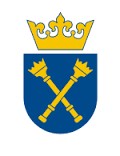 – wzór (projektowane postanowienia Umowy)zawarta w Krakowie w dniu ................ r. pomiędzy:Uniwersytetem Jagiellońskim z siedzibą przy ul. Gołębiej 24, 31-007 Kraków, NIP 675-000-22-36, zwanym dalej „Zamawiającym”, reprezentowanym przez: ………………. – ………………….. UJ, przy kontrasygnacie finansowej Kwestora UJa ………………………, wpisanym do ………., NIP: ………., REGON: ………, zwanym dalej „Wykonawcą”, reprezentowanym przez: ……………………..W wyniku przeprowadzenia postępowania w trybie podstawowym bez negocjacji, zgodnie z art. 275 
pkt 1 ustawy z dnia 11 września 2019 r. – Prawo zamówień publicznych (t. j. Dz. U. 2023 poz. 1605 ze zm.), zwaną dalej ustawą PZP, zawarto Umowę następującej treści§ 1 Postanowienia ogólnePrzedmiotem Umowy jest sprzedaż (dostawa) paliw silnikowych, tj. benzyn bezołowiowych 
o wartości oktanowej 95 i 98 i oleju napędowego oraz płynów do spryskiwaczy (letnich 
i zimowych) do pojazdów służbowych i maszyn stanowiących własność Jagiellońskiego, 
w podanej poniżej ilości szacunkowej: benzyny bezołowiowej o liczbie oktanowej 95 i 98, w ilości szacunkowej łącznie po 20 000 litrów rocznie, tj. łącznie 80 000 litrów w czasie trwania Umowy; oleju napędowego w ilości szacunkowej 20 000 litrów, tj. łącznie 80 000 litrów w czasie trwania Umowy; płynów do spryskiwaczy letnich i zimowych w łącznej ilości 600 sztuk o pojemności 4 litrów każdy, tj. łącznie 2 400 litrów w czasie trwania Umowy. Zamawiający zastrzega sobie możliwość dostosowania ilości zamawianych paliw do aktualnych potrzeb (tj. zwiększania bądź zmniejszania podanych w ustępie powyżej liczb oraz przemieszania ich w ramach środków finansowych przeznaczonych na realizację zamówienia), z uwzględnienie ust. 2.1 poniżej.Zamawiający gwarantuje realizację zamówienia na poziomie co najmniej 50% maksymalnej wielkości odpowiednio benzyny bezołowiowej, oleju napędowego oraz płynu do spryskiwaczy, wyrażonej w litrach – wskazanej w ust. 1.1 do 1.3 niniejszego paragrafu Umowy (minimalny zakres świadczenia), a Wykonawca nie będzie dochodził roszczeń przeciwko Zamawiającemu w przypadku nie zlecenia dostaw objętych zamówieniem ponad powyżej wskazany minimalny zakres świadczenia.Wykonawca zapewnia dostawę paliw silnikowych objętych przedmiotem Umowy, zgodnych 
z obowiązującymi normami, na podstawie aktualnej koncesji na prowadzenie działalności gospodarczej w zakresie obrotu paliwami ciekłymi zgodnie z postanowieniami ustawy z dnia 10 kwietnia 1997 r. – Prawo energetyczne (t. j. Dz. U. 2024 poz. 266), wydanej przez ...................., dnia ........................... r., której kopia stanowi Załącznik Nr 1 do niniejszej Umowy. Wykonawca oświadcza, że legitymuje się posiadaniem wszelkich wymaganych prawem, niezbędnych uprawnień do wykonania przedmiotu Umowy, przy czym w przypadku, gdy koncesja Wykonawcy wskazana w ust. 3 wygaśnie w okresie realizacji niniejszej Umowy, Wykonawca zobowiązuje się do uzyskania nowej koncesji przed upływem terminu ważności dotychczasowych uprawnień oraz niezwłocznego powiadomienia o tym fakcie Zamawiającego poprzez dostarczenie aktualnego dokumentu w terminie wyznaczonym przez Zamawiającego, jednak nie dłuższym niż 10 dni. Wykonawca zapewnia, iż będzie realizował Umowę w sposób nieprzerwany. Strony zobowiązują się do przestrzegania następujących zasad realizacji przedmiotu Umowy: Zakup wskazanych rodzajów paliw silnikowych i płynów odbywa się bezgotówkowo, przy użyciu elektronicznych kart paliwowych, bez konieczności każdorazowego wystawiania faktury dla danej transakcji. Elektroniczne karty paliwowe: przyporządkowane są do konkretnego pojazdu i jego numeru rejestracyjnego; uprawniają wyłącznie do zakupu stanowiących przedmiot Umowy paliw silnikowych oraz płynów do spryskiwaczy; uprawniają do dokonywania zakupów paliw silnikowych lub płynów do spryskiwaczy w sieci stacji paliwowych Wykonawcy, rozmieszczonych na terenie całej Polski, ze szczególnym uwzględnieniem województwa małopolskiego, zgodnie z Załącznikiem Nr 2 do niniejszej Umowy; muszą być zabezpieczone kodem PIN; są wystawiane Zamawiającemu odpłatnie w terminie 15 dni roboczych, licząc od dnia złożenia zapotrzebowania na karty – w czasie trwania Umowy, za opłatą wynoszącą ……….. PLN netto/……………PLN brutto; w razie utraty, kradzieży lub zniszczenia którejkolwiek z kart Zamawiający niezwłocznie powiadomi (pisemnie bądź telefonicznie) Wykonawcę o zaistniałym fakcie, a Wykonawca umożliwi Zamawiającemu za pośrednictwem platformy internetowej dokonanie jej natychmiastowej blokady. Od momentu zgłoszenia utraty karty, Wykonawca nie może sprzedawać paliwa na jej podstawie. Duplikat zagubionej, utraconej lub zniszczonej karty lub nowa karta będą wystawiane zgodnie z zapisem ust. 5.2.5 powyżej. Wykonawca zapewnia, iż każdy zakup dokonany za pomocą elektronicznej karty paliwowej będzie monitorowany. Monitoring transakcji zawierać będzie m.in.:datę i miejsce zakupu paliwa; numer rejestracyjny pojazdu, do którego zakupiono paliwo; rodzaj, liczbę, cenę (jednostkową 1 litra paliwa, netto i brutto) zakupionego paliwa; liczbę zakupionych płynów do spryskiwaczy; - informacje te będą udostępniane Zamawiającemu w formie elektronicznej (plik excel – *.XLS ).Wykonawca zapewnia bezgotówkowe rozliczenia w PLN na podstawie wystawianej nie częściej niż dwa razy w miesiącu zbiorczej faktury. Rozliczenie zakupów dokonanych przez Zamawiającego odbywać się będzie w okresach rozliczeniowych trwających od pierwszego do 15. – stego dnia miesiąca kalendarzowego i od 16. – stego do ostatniego dnia miesiąca kalendarzowego. Wykonawca będzie wystawiał dla Zamawiającego faktury za zakupy dokonane w danym okresie rozliczeniowym po zakończeniu każdego okresu rozliczeniowego. Faktura będzie dostarczana bezpośrednio do Działu Eksploatacji UJ – ul. Kopernika 31, 31-501 Kraków. Faktura winna być wystawiana na: Uniwersytet Jagielloński, ul. Gołębia 24, 31-007 Kraków, NIP: PL 675-000-22-36, REGON: 000001270. Do każdej zbiorczej faktury VAT Wykonawca obligatoryjnie dołączy zestawienie, obejmujące następujące dane:  numer karty paliwowej; numer rejestracyjny pojazdu; liczbę zakupionego paliwa lub płynów do spryskiwaczy; kwotę netto; kwotę należnego podatku VAT; kwotę brutto. Integralną częścią niniejszej Umowy jest dokumentacja postępowania, a w tym w szczególności SWZ wraz z załącznikami i oferta Wykonawcy z dnia ...................... 2024 r. § 2 Oświadczenia WykonawcyWykonawca zobowiązuje się wykonać wszelkie niezbędne czynności dla zrealizowania przedmiotu Umowy określonego w jej § 1. Wykonawca oświadcza, że posiada odpowiednią wiedzę, doświadczenie i dysponuje stosowną bazą do wykonania przedmiotu Umowy. Wymagana jest należyta staranność przy realizacji zamówienia, rozumiana jako staranność profesjonalisty właściwa w działalności objętej przedmiotem niniejszej Umowy. Sprzedaż paliw odbywać się będzie w godzinach pracy stacji paliw. Wykonawca zapewnia, że paliwa są wolne od wad, dobrej jakości. Paliwa odpowiadają wymaganiom jakościowym określonym w rozporządzeniu Ministra Gospodarki z dnia 
09 października 2015 r. w sprawie wymagań jakościowych dla paliw ciekłych (t. j. Dz.U. 2023 poz. 1314). Parametry paliw nie ujęte w rozporządzeniu są zgodne z Polskimi Normami. W uzasadnionych przypadkach, na żądanie Zamawiającego, Wykonawca niezwłocznie zobowiązany jest do okazania świadectwa jakości paliwa potwierdzającego, że jakość paliwa jest zgodna z Polską Normą. Przedmiot Umowy będzie realizowany przez Wykonawcę siłami własnymi/siłami własnymi i przy pomocy podwykonawców. Zlecenie wykonania części przedmiotu Umowy podwykonawcom nie zmienia zobowiązania Wykonawcy względem Zamawiającego za należyte wykonanie tej części. Wykonawca jest odpowiedzialny za działania, uchybienia i zaniedbania podwykonawców w takim samym stopniu, jak za działania, uchybienia i zaniedbania własne. Jeśli Wykonawca w toku postępowania o udzielenie zamówienia publicznego w wyniku, którego zawarto niniejszą Umowę, powoływał się na zasoby innych podmiotów będących jego podwykonawcami, w zakresie wskazanym w art. 118 ust. 3 w zw. z art. 122 ustawy PZP, w celu wykazania spełniania warunków udziału w postępowaniu, Wykonawca jest obowiązany wykazać, że proponowany inny podwykonawca lub on samodzielnie spełnia je w stopniu nie mniejszym niż dotychczasowy podmiot (podwykonawca).Wykonawca oświadcza, iż jest ubezpieczony od odpowiedzialności cywilnej w zakresie prowadzonej przez siebie działalności i posiada aktualną polisę ubezpieczeniową. § 3 Termin realizacjiPrzedmiot Umowy będzie realizowany sukcesywnie, w zależności od aktualnych potrzeb zamawiającego, przez okres 48 miesięcy, licząc od dnia udzielenia zamówienia, tj. od dnia zawarcia Umowy jednak nie wcześniej niż od dnia 1 czerwca 2024 r. do dnia 1 czerwca 2028 r. lub do czasu wyczerpania kwoty maksymalnego wynagrodzenia brutto należnego wykonawcy, na którą zawarto Umowę. W przypadku wyczerpania kwoty maksymalnego wynagrodzenia brutto należnego wykonawcy, na którą zawarto Umowę, przed upływem 48 miesięcy, licząc od dnia udzielenia zamówienia, Umowa wygasa. Wykonawca zapewnia gotowość do realizacji zamówienia w dniu zawarcia Umowy. § 4 WynagrodzenieMaksymalne wynagrodzenie za przedmiot Umowy w okresie jej trwania ustala się na kwotę brutto (czyli z należnym podatkiem od towarów i usług VAT): ...................... PLN (słownie: ....................................... złotych 00/100), z zastrzeżeniem i uwzględnieniem § 1 ust. 2.1 niniejszej Umowy, przy czym rozliczenie z Wykonawcą nastąpi na podstawie faktycznej sprzedaży objętych niniejszą Umową paliw silnikowych oraz płynów do spryskiwaczy, wedle wytycznych opisanych w § 5 poniżej. Zamawiający jest podatnikiem VAT i posiada NIP 675-000-22-36.Wykonawca jest podatnikiem VAT i posiada NIP ................................ lub nie jest podatnikiem VAT na terytorium Rzeczypospolitej Polskiej.Wykonawca zapewnia, że maksymalne wynagrodzenie brutto określone w ust. 1 niniejszego paragrafu Umowy nie ulegnie zmianie przez okres trwania Umowy wskazany w § 3 Umowy, 
z zastrzeżeniem postanowień § 10 ust. 2 Umowy.Należny od kwoty wynagrodzenia podatek od towarów i usług VAT, pokryje Zamawiający na konto właściwego Urzędu Skarbowego w przypadku powstania u Zamawiającego obowiązku podatkowego zgodnie z przepisami o podatku od towarów i usług. § 5 FakturowanieStrony ustalają, że za dostawę przedmiotu Umowy Wykonawcy przysługuje wynagrodzenie stanowiące:iloczyn ilości faktycznie dostarczonego paliwa i ceny 1 litra obowiązującej na stacji benzynowej w dniu tankowania zmniejszonej o stałą wartość opustu wynoszącą …….. PLN (słownie: ....................................... złotych 00/100); iloczyn ilości faktycznie dostarczonych płynów do spryskiwaczy letnich i zimowych i ich ceny z dnia zakupu. Wykonawca zobowiązuje się stosować w trakcie realizowania niniejszej Umowy: cenę równą cenie brutto za 1 litr danego paliwa silnikowego (tj. benzyny bezołowiowej 
o liczbie oktanowej 95, benzyny bezołowiowej o liczbie oktanowej 98 i oleju napędowego) obowiązującą na stacji benzynowej w dniu tankowania; cenę równą cenie brutto za jedną sztukę płynu do spryskiwaczy letniego (poj. 4 litry) 
i zimowego (poj. 4 litry) obowiązującą w dniu dokonania zakupu oraz ceny elektronicznych kart paliwowych w wysokości ….............................. PLN netto (słownie: ....................................... złotych 00/100)/za sztukę, zgodnie z wymaganiami SWZ 
i ofertą Wykonawcy. Informację o cenie 1 litra danego paliwa silnikowego na stacji benzynowej w dniu tankowania zmniejszoną o stałą wartość opustu Wykonawca zobowiązuje się zamieszczać w załączniku do faktury, stanowiącym integralną część faktury. Wykonawca zobowiązuje się do wystawienia dla Zamawiającego faktury zbiorczej nie częściej niż dwa razy w miesiącu w terminach wskazanych w §1 ust. 5.4 niniejszej Umowy. Termin zapłaty faktury, za zakupy dokonane zgodnie z niniejszą Umową, ustala się na 30 dni, licząc od daty wystawienia prawidłowej faktury, nie mniej jednak niż na 10 dni od dnia doręczenia ww. faktury do siedziby Działu Eksploatacji, mieszczącego się w Krakowie, kod: 31-501, 
przy ul. Kopernika 31. Wynagrodzenie przysługujące Wykonawcy jest płatne przelewem z rachunku Zamawiającego na rachunek bankowy Wykonawcy wskazany w fakturze, z zastrzeżeniem postanowień ust. 10 i 11 poniżej. Miejscem płatności jest Bank Zamawiającego, zaś za datę płatności uznaje się datę obciążenia rachunku Zamawiającego. W przypadku wystawiania przez Wykonawcę ustrukturyzowanych faktur elektronicznych w rozumieniu art. 6 ust. 1 ustawy z dnia 9 listopada 2018 r. o elektronicznym fakturowaniu w zamówieniach publicznych, koncesjach na roboty budowlane lub usługi oraz partnerstwie publiczno-prywatnym (t. j. Dz. U. 2020 poz. 1666 ze zm.) za pośrednictwem Platformy Elektronicznego Fakturowania dostępnej pod adresem: https://efaktura.gov.pl/, w polu „referencja”, Wykonawca wpisze adres e-mail: …………………... Wykonawca zobowiązany jest do wskazania na fakturze numeru rachunku, który został ujawniony w wykazie podmiotów zarejestrowanych jako podatnicy VAT, niezarejestrowanych oraz wykreślonych i przywróconych do rejestru VAT prowadzonym przez Szefa Krajowej Administracji Skarbowej (tzw. „Biała lista” – art. 96b ust. 1 ustawy z dnia 11 marca 2004 r. 
o podatku od towarów i usług – t. j. Dz. U. 2024 poz. 361 ze zm.).W razie braku ujawnienia bankowego rachunku rozliczeniowego Wykonawcy na „Białej liście” Zamawiający będzie uprawniony do zapłaty wynagrodzenia na rachunek wskazany w fakturze Wykonawcy przy zastosowaniu mechanizmu podzielonej płatności albo do zawiadomienia właściwego naczelnika urzędu skarbowego przy dokonywaniu pierwszej zapłaty wynagrodzenia przelewem na rachunek wskazany w tej fakturze.Zamawiający w przypadku, gdy Wykonawca jest zarejestrowany jako czynny podatnik podatku od towarów i usług Zamawiający może dokonać płatności wynagrodzenia z zastosowaniem mechanizmu podzielonej płatności, to jest w sposób wskazany w art. 108a ust. 2 ustawy z dnia 11 marca 2004 r. o podatku od towarów i usług (t. j. Dz. U. 2024 poz. 361 ze zm.). Postanowień zdania 1. nie stosuje się, gdy przedmiot Umowy stanowi czynność zwolnioną z podatku VAT albo jest on objęty 0% stawką podatku VAT.Wykonawca potwierdza, iż ujawniony na fakturze bankowy rachunek rozliczeniowy służy mu dla celów rozliczeń z tytułu prowadzonej przez niego działalności gospodarczej, dla którego prowadzony jest rachunek VAT. Zamawiający oświadcza, że będzie dokonywał terminowych płatności za wykonany przedmiot zamówienia. § 6 Wykaz pojazdówZamawiający niezwłocznie po zawarciu Umowy przekaże Wykonawcy wykaz pojazdów uprawnionych do tankowania paliwa, stanowiący Załącznik Nr 3 do Umowy. Zamawiający zastrzega sobie prawo dokonania zmiany w wykazie pojazdów uprawnionych do tankowania. Zamawiający zastrzega sobie prawo dokonania zmiany w wykazie pojazdów uprawnionych do tankowania. W takim przypadku Wykonawca bezpłatnie dokona blokady elektronicznej karty paliwowej, o której mowa w § 1 ust. 5 Umowy, przypisanej do danego samochodu bezzwłocznie po poinformowaniu przez Zamawiającego o wycofaniu samochodu z użytkowania. § 7 Osoby kontaktoweStrony ustalają, iż do bezpośrednich kontaktów, mających na celu zapewnienie sprawnej realizacji przedmiotu Umowy, jego bieżący nadzór oraz weryfikację, upoważnione zostają następujące osoby: ze strony Zamawiającego: .........................................., email ..........................tel..................... , ze strony Wykonawcy: ................................................, email .........................tel. ................... . Strony zgodnie postanawiają, iż osoba wskazana w ust. 1.2 powyżej nie jest uprawniona do podejmowania decyzji w zakresie zmiany zasad wykonywania Umowy, a także zaciągania nowych zobowiązań lub zmiany Umowy, chyba, że wchodzi w skład Zarządu Wykonawcy albo Wykonawca jest przedsiębiorcą prowadzącym działalność gospodarczą, wpisanym do Centralnej Ewidencji I Informacji o Działalności Gospodarczej.Strony są zobowiązane niezwłocznie informować się o zmianie osób wyznaczonych do koordynacji lub ich danych kontaktowych, przy czym zmiana taka nie stanowi zmiany niniejszej Umowy. § 8 Odstąpienie od UmowyOprócz przypadków wymienionych w Kodeksie cywilnym, Stronom przysługuje prawo odstąpienia od niniejszej Umowy w przypadkach wskazanych w ust. 2 poniżej. Zamawiający może odstąpić od Umowy niezwłocznie nie później niż do terminu wskazanego w § 3 niniejszej Umowy, w części niewykonanej, w przypadku: dowiedzenia się o tym, że Wykonawca na skutek swojej niewypłacalności nie wykonuje zobowiązań pieniężnych przez okres co najmniej 3 miesięcy, gdy zostanie podjęta likwidacja Wykonawcy lub rozwiązanie Wykonawcy bez przeprowadzenia likwidacji, bądź nastąpi zakończenie prowadzenia działalności gospodarczej przez Wykonawcę albo wykreślenie Wykonawcy jako przedsiębiorcy z CEIDG, gdy zostanie wydany nakaz zajęcia majątku Wykonawcy w stopniu uniemożliwiającym należyte wykonanie przedmiotu zamówienia; powzięcia informacji o wystąpieniu u Wykonawcy dużych trudności finansowych, w szczególności wystąpienie zajęć komorniczych lub innych zajęć uprawnionych organów o łącznej wartości przekraczającej 200 000,00 PLN (słownie: dwieście tysięcy złotych 00/100); gdy Wykonawca bez uzasadnionego powodu nie rozpocznie, bądź zaniecha realizacji przedmiotu Umowy; w razie trzykrotnego naruszenia przez Wykonawcę zasad określonych w § 1 ust. 5 niniejszej Umowy; w razie cofnięcia albo wygaśnięcia Wykonawcy koncesji na prowadzenie działalności gospodarczej w zakresie obrotu paliwami ciekłymi; gdy Wykonawca bez zgody Zamawiającego powierza wykonanie Umowy innemu podmiotowi/innej osobie; gdy Wykonawca dopuszcza się rażących zaniedbań w sposobie wykonania Umowy; gdy Zamawiający zgłosi uzasadnioną reklamację co do jakości paliw (paliwo nie odpowiada polskiej normie, w tym nie zawiera odpowiedniej liczby oktanów albo zawiera wodę lub olej napędowy, albo inne zanieczyszczenia); gdy zwłoka w dostarczeniu paliwa (nieczynna stacja paliw Wykonawcy) będzie miała istotny wpływ na funkcjonowanie Zamawiającego. Zamawiający, niezależnie postanowień ust. 2 powyżej, w razie wystąpienia poniżej wskazanych okoliczności:w terminie 30 dni od dnia powzięcia wiadomości o zaistnieniu istotnej zmiany okoliczności powodującej, że wykonanie Umowy nie leży w interesie publicznym, czego nie można było przewidzieć w chwili zawarcia Umowy, lub dalsze wykonywanie Umowy może zagrozić podstawowemu interesowi bezpieczeństwa państwa lub bezpieczeństwu publicznemu 
(art. 456 ust. 1 pkt 1 PZP),gdy dokonano zmiany Umowy z naruszeniem art. 454 i art. 455 PZP,wykonawca w chwili zawarcia Umowy podlegał wykluczeniu na podstawie art. 108 PZP,Trybunał Sprawiedliwości Unii Europejskiej stwierdził, w ramach procedury przewidzianej w art. 258 Traktatu o funkcjonowaniu Unii Europejskiej, że Rzeczpospolita Polska uchybiła zobowiązaniom, które ciążą na niej na mocy Traktatów, dyrektywy 2014/24/UE, dyrektywy 2014/25/UE i dyrektywy 2009/81/WE, z uwagi na to, że Zamawiający udzielił zamówienia z naruszeniem prawa Unii Europejskiej.W przypadkach odstąpienia od Umowy przez Zamawiającego na podstawie ust. 3 powyżej, Wykonawca może żądać wyłącznie wynagrodzenia należnego z tytułu wykonania części Umowy potwierdzonego protokołemWykonawcy nie przysługuje odszkodowanie z tytułu odstąpienia przez Zamawiającego od Umowy z powodu okoliczności leżących po stronie Wykonawcy albo w razie odstąpienia od Umowy na podstawie ust. 2 oraz 3 niniejszego paragrafu Umowy.Odstąpienie od Umowy powinno nastąpić w formie pisemnej pod rygorem nieważności oraz zawierać uzasadnienie.Odstąpienie od Umowy nie wpływa na skuteczność roszczeń o zapłatę kar umownych. § 9 Kary umowneStrony zastrzegają sobie prawo do dochodzenia kar umownych za niezgodne z niniejszą Umową lub nienależyte wykonanie zobowiązań z Umowy. Wykonawca, z wyjątkiem, gdy podstawę naliczenia kar umownych stanowią jego zachowania niezwiązane bezpośrednio lub pośrednio z przedmiotem Umowy lub jej prawidłowym wykonaniem, oraz z zastrzeżeniem ust. 5 poniżej, w poniższych przypadkach: odstąpienia przez Zamawiającego od Umowy z przyczyn leżących po stronie Wykonawcy – w wysokości 15% wartości niewykonanego zakresu Umowy; każdego niewykonania lub nienależytego wykonania Umowy w wysokości 10% wartości brutto za poszczególne zamówienie (tj. w razie naruszenia którejkolwiek z zasad realizacji przedmiotu Umowy, w szczególności opisanych w § 1 ust. 5 powyżej). Przez „wartość brutto za poszczególne zamówienie” rozumieć należy wynagrodzenie brutto przysługujące Wykonawcy za częściowe wykonanie zamówienia (tj. poszczególne zamówienie), ustalone wedle postanowień w § 5 niniejszej Umowy);braku zapłaty lub nieterminowej zapłaty wynagrodzenia należnego podwykonawcy z tytułu zmiany wysokości wynagrodzenia, będącej następstwem zmiany ceny materiałów lub kosztów związanych z realizacją Umowy, w wysokości 5% maksymalnego wynagrodzenia Wykonawcy brutto, przy czym łączna maksymalna wysokość kar umownych ze wszystkich tytułów wskazanych powyżej nie może przekroczyć 30% maksymalnego wynagrodzenia brutto określonego w § 4 ust. 1 Umowy. Zamawiający zapłaci Wykonawcy karę umowną w przydatku odstąpienia od niniejszej Umowy przez Wykonawcę z przyczyn leżących wyłącznie po stronie Zamawiającego, z wyłączeniem okoliczności wskazanej w § 8 ust. 3 Umowy, w wysokości 10% wartości niewykonanego zakresu Umowy. Zamawiający zastrzega sobie prawo do potrącenia ewentualnych kar umownych z należnej faktury lub innych ewentualnych wymagalnych wierzytelności Wykonawcy względem Zamawiającego, na co Wykonawca wyraża zgodę. Jeżeli zastrzeżona w niniejszej Umowie kara umowna nie pokrywa poniesionej szkody Zamawiający może dochodzić odszkodowania uzupełniającego na zasadach ogólnych, przy czym kary umowne określone w ust. 2 i 3 mają charakter zaliczalny na poczet przedmiotowego odszkodowania uzupełniającego dochodzonego przez daną Stronę Umowy. Roszczenie o zapłatę kar umownych staje się wymagalne począwszy od dnia następnego po dniu, w którym miały miejsce okoliczności faktyczne określone w niniejszej Umowie stanowiące podstawę do ich naliczenia. Uiszczenie powyższych kar umownych nie zwalnia Wykonawcy z obowiązku dalszego realizowania Umowy, zgodnie z jej postanowieniami. W przypadku stwierdzenia przez Zamawiającego odstępstw w jakości paliwa od obowiązujących norm, obowiązuje następująca droga reklamacyjna: Reklamacja powinna być złożona na piśmie (dopuszczalna jest forma elektroniczna na adres: ………..@......................, która zostanie potwierdzona pisemnie) i powinna zawierać uzasadnienie reklamacji oraz żądanie Zamawiającego. Od momentu przyjęcia reklamacji Wykonawca ma 14 dniowy termin na jej rozpatrzenie i podjęcie decyzji o odrzuceniu lub uznaniu reklamacji. W przypadku, gdy rozpatrzenie reklamacji wymaga zebrania dodatkowych informacji, w szczególności uzyskania ich od Zamawiającego lub operatora stacji paliw, Wykonawca rozpatrzy reklamację w terminie 15 dni od dnia uzyskania tych informacji. W przypadku nierozpatrzenia reklamacji przez Wykonawcę w terminach określonych powyżej, reklamację uznaje się za uznaną. W przypadku uznania reklamacji, Wykonawca zobowiązany jest do naprawienia poniesionej przez Zamawiającego szkody w wysokości udokumentowanej odpowiednimi rachunkami/fakturami (np. za naprawę). Dla uniknięcia wątpliwości naprawienie szkody przez Wykonawcę w trybie reklamacji nie obejmuje utraconych przez Zamawiającego korzyści. Zakończenie postępowania reklamacyjnego u Wykonawcy nie zamyka możliwości dochodzenia przez Zamawiającego swych praw na drodze sądowej.§ 10 Zmiany UmowyStrony dopuszczają, poza zmianami wskazanymi w art. 455 ust. 1 pkt 2 – 4 oraz 455 ust. 2 ustawy PZP, możliwość zmiany Umowy bez obowiązku przeprowadzania nowego postępowania, przy zachowaniu niezmiennej kwoty maksymalnej wynagrodzenia określonego w § 4 ust. 1 Umowy, 
w następujących przypadkach i zakresach: zmiany kluczowego personelu Wykonawcy lub Zamawiającego (osób upoważnionych do reprezentowania Stron w sprawach związanych z realizacją zamówienia) – z przyczyn losowych zdrowotnych lub innych wskazanych przez Strony; zmiany terminu realizacji zamówienia – ze względu na niezawinione przez Strony przyczyny będące konsekwencją zaistnienia zdarzeń spowodowanych przez siłę wyższą, w rozumieniu § 11 niniejszej Umowy. O zmianie terminu Zamawiający powiadomi pisemnie Wykonawcę ze stosownym wyprzedzeniem; zmiany podwykonawcy (o ile został przewidziany w procesie realizacji zamówienia) lub wprowadzenia podwykonawcy, w szczególności ze względów losowych lub innych korzystnych dla Zamawiającego, z uwzględnieniem postanowień § 2 ust. 10 Umowy. Strony w czasie realizacji niniejszej Umowy dopuszczają możliwość zmiany wysokości maksymalnego wynagrodzenia brutto określonego w § 4 ust. 1 Umowy należnego Wykonawcy po uprzednim zawarciu pisemnego aneksu, w przypadku:ustawowej zmiany stawki podatku od towarów i usług VAT do poszczególnych wykonanych dostaw stanowiących przedmiot Umowy, które zostały zrealizowane po dniu wejścia w życie przepisów dokonujących zmiany stawki podatku VAT;ustawowej zmiany wysokości minimalnego wynagrodzenia za pracę ustalonego na podstawie art. 2 ust. 3 – 5 ustawy z dnia 10 października 2002 r. o minimalnym wynagrodzeniu za pracę (t. j. Dz. U. 2020 poz. 2207 ze zm.), wpływającej na wysokość wynagrodzenia Wykonawcy, którego wypłata nastąpiła po dniu wejścia w życie przepisów dokonujących zmiany wysokości minimalnego wynagrodzeniu za pracę;ustawowej zmiany zasad podlegania ubezpieczeniom społecznym lub ubezpieczeniu zdrowotnemu lub wysokości stawki składki na ubezpieczenia społeczne lub zdrowotne ustalonych na podstawie przepisów ustawy z dnia 13 października 1998 r. o systemie ubezpieczeń społecznych (t. j. Dz. U. 2023 poz. 1230 ze zm.) oraz ustawy z dnia 27 sierpnia 2004 r. o świadczeniach opieki zdrowotnej finansowanych ze środków publicznych (t. j. Dz. U. 2024 poz. 146 ze zm.), wpływającej na wysokość wynagrodzenia Wykonawcy, którego wypłata nastąpiła po dniu wejścia w życie przepisów dokonujących zmian ww. zasad lub wysokości stawek składek;zmiany zasad gromadzenia i wysokości wpłat do pracowniczych planów kapitałowych, o których mowa w ustawie z dnia 4 października 2018 r. o pracowniczych planach kapitałowych (t. j. Dz. U. 2024 poz. 427 ze zm.), wpływającej na wysokość wynagrodzenia Wykonawcy, którego wypłata nastąpiła po dniu zmiany postanowień Umowy o prowadzenie pracowniczego zawartej przez Wykonawcę z instytucją finansową zarządzającą PPK, dotyczących ww. zasad gromadzenia i wysokości wpłat do pracowniczych planów kapitałowych;zmiany ceny materiałów lub kosztów związanych z realizacją niniejszej Umowy, rozumianej jako wzrost odpowiednio cen lub kosztów, jak i ich obniżenie, względem ceny lub kosztu przyjętych w celu ustalenia wynagrodzenia wykonawcy zawartego w ofercie, przy uwzględnieniu warunków i zasad dokonania przedmiotowej zmiany wysokości wynagrodzenia Wykonawcy, uwzględniając, że:Strony mogą wnioskować o zmianę wysokości wynagrodzenia Wykonawcy, 
w przypadku zmiany ceny materiałów lub kosztów związanych z realizacją niniejszej Umowy po upływie 6 miesięcy, licząc od dnia zawarcia Umowy, oraz nie częściej niż po upływie kolejnych 6 miesięcy od dnia zawarcia aneksu zmieniającego wysokość wynagrodzenia Wykonawcy,Strony mogą wnioskować o zmianę wysokości wynagrodzenia Wykonawcy, 
w przypadku, gdy zmiana ceny materiałów lub kosztów związanych z realizacją niniejszej Umowy będzie wyższa o co najmniej 0,5% niż wysokość średniorocznego wskaźnika cen towarów i usług konsumpcyjnych ogółem), ogłaszanego w komunikacie Prezesa GUS, o którym mowa poniżej,zmiana wynagrodzenia Wykonawcy będzie następowała w odniesieniu do stosowanego proporcjonalnie wskaźnika zmiany ceny materiałów lub kosztów w okresie pierwszego półrocza roku w stosunku do analogicznego okresu roku poprzedniego, ogłaszanego 
w komunikacie Prezesa GUS w Dzienniku Urzędowym Rzeczypospolitej Polskiej „Monitor Polski” w terminie do dnia 20 dni po upływie pierwszego półrocza, warunkiem zmiany wynagrodzenia Wykonawcy będzie wykazanie daną Stronę Umowy w sposób wskazany w ust. 6 poniżej, że zmiana ceny materiałów lub kosztów związanych z realizacją niniejszej Umowy, miała faktyczny wpływ na koszty wykonania przedmiotu Umowy,łączna maksymalna wartość zmiany wynagrodzenia Wykonawcy może wynieść 5% maksymalnego wynagrodzenia Wykonawcy;zawarcia niniejszej Umowy po upływie 180 dni od dnia upływu terminu składania ofert.Ponadto dopuszcza się zastąpienie dotychczasowego Wykonawcy niniejszej Umowy przez inny podmiot spełniający warunki udziału w postępowaniu oraz niepodlegający wykluczeniu 
z postępowania na mocy art. 108 ust. 1 ustawy PZP i art. 109 ust. 1 ustawy PZP w zakresie wskazanym w dokumentach postępowania przez Zamawiającego, w razie gdy nastąpiło połączenie, podział, przekształcenie, upadłość, restrukturyzacja, nabycie dotychczasowego Wykonawcy lub nabycie jego przedsiębiorstwa przez ww. podmiot.Niezależnie od postanowień ust. 1, 2 oraz 3, Strony Umowy mogą dokonywać nieistotnych zmian Umowy, niestanowiących istotnej zmiany Umowy w rozumieniu art. 454 ust. 2 ustawy PZP, poprzez zawarcie pisemnego aneksu pod rygorem nieważności.Strony ustalają, że w przypadku zmiany wysokości należnego mu wynagrodzenia umownego, 
w związku ze zmianą ceny materiałów lub kosztów związanych z realizacją Umowy, Wykonawca niezwłocznie dokona zmiany wynagrodzenia jego podwykonawcy na zasadach i w trybie określonym w ust. 2.5 powyżej, pod rygorem zapłaty kary umownej określonej w niniejszej Umowie.Wykonawca lub Zamawiający, w terminie nie dłuższym niż 14 dni od dnia wejścia w życie nowych przepisów dokonujących zmian obciążeń publicznoprawnych (ust. 2.1 – 2.4) albo zmian cen materiałów lub kosztów związanych z realizacją niniejszej Umowy (ust. 2.5.2), może zwrócić się do Zamawiającego / Wykonawcy z wnioskiem o zmianę wynagrodzenia, jeżeli zmiany te będą miały wpływ na koszty wykonania przedmiotu Umowy przez Wykonawcę. Zasadność zmiany wysokości wynagrodzenia Wykonawcy z ww. przyczyn będzie rozpatrywane w poniżej opisanym trybie:Wykonawca wraz z wnioskiem, będzie zobowiązany pisemnie przedstawić Zamawiającemu szczegółową kalkulację uzasadniającą odpowiednio wzrost albo obniżenie kosztów, wynikający ze zmiany ww. przepisów dokonujących zmian obciążeń publicznoprawnych (ust. 2.1 – 2.4) albo zmian cen materiałów lub kosztów. Z uprawnienia tego może skorzystać również Zamawiający. Jeżeli po upływie 14 – dniowego terminu, Wykonawca nie zwróci się do Zamawiającego o zmianę wynagrodzenia, Zamawiający uzna, iż powyższe zmiany przepisów albo dokonujących zmian obciążeń publicznoprawnych (ust. 2.1 – 2.4) albo zmian cen materiałów lub kosztów, nie mają faktycznego wpływu na koszty wykonania zamówienia przez Wykonawcę.Zamawiający dokona analizy przedłożonej kalkulacji w terminie nie dłuższym niż 14 dni od dnia jej otrzymania. W wyniku przeprowadzenia analizy Zamawiający jest uprawniony do:Jeżeli uzna, że przedstawiona kalkulacja potwierdza wzrost kosztów ponoszonych przez Wykonawcę, dokona zmiany Umowy w tym zakresie,Jeżeli uzna, że przedstawiona kalkulacja nie potwierdza wzrostu kosztów wykonania zamówienia, w wysokości zaproponowanej przez Wykonawcę, nie wyrazi zgody na wprowadzenie zmiany, o czym poinformuje Wykonawcę, przedstawiając stosowne uzasadnienie. W takiej sytuacji, w terminie 14 dni od dnia otrzymania odmowy od Zamawiającego, Wykonawca może ponownie przedstawić kalkulację uzasadniającą wzrost kosztów, z uwzględnieniem uwag Zamawiającego. Zamawiający ponownie dokona jej analizy, w terminie nie dłuższym niż 14 dni od dnia jej otrzymania, 
a następnie postąpi odpowiednio w sposób opisany powyżej. Zmiana wynagrodzenia Wykonawcy wchodzi w życie z dniem zawarcia aneksu, nastąpi od daty wprowadzenia zmiany w Umowie i dotyczy wyłącznie niezrealizowanej części Umowy.Strona występująca o zmianę postanowień niniejszej Umowy zobowiązana jest do udokumentowania zaistnienia okoliczności, o których mowa w ust. 1. Wniosek o zmianę postanowień niniejszej Umowy musi być wyrażony w formie pisemnej na zasadach wskazanych w art. 78 lub 781 Kodeksu cywilnego.Zmiany niedotyczące postanowień umownych np. gdy z przyczyn organizacyjnych skutkujące koniecznością zmiany danych teleadresowych określonych w Umowie, w szczególności zmiana numeru konta bankowego jednej ze Stron, nie wymagają zawarcia pisemnego aneksu do Umowy, dlatego nastąpią poprzez przekazanie pisemnego oświadczenie Strony, której te zmiany dotyczą, drugiej Stronie.§ 11 Siła wyższa Przez siłę wyższą, rozumie się zdarzenie niezależne od Wykonawcy, nie wynikające z jego i jego podwykonawców problemów organizacyjnych, którego wystąpienia lub skutków nie mógł przewidzieć lub któremu nie mógł zapobiec, ani któremu nie mógł przeciwdziałać, a które uniemożliwiają Wykonawcy wykonanie w części lub w całości jego zobowiązania wynikającego z niniejszej Umowy albo mającej bezpośredni wpływ na terminowość i sposób wykonywanych Umowy. Strony za okoliczności siły wyższej uznają w szczególności: ogłoszone stany klęski żywiołowej, w tym powódź i trzęsienie ziemi, upadek statku powietrznego, strajki generalne lub lokalne, działania wojenne lub ogłoszenie stanu wojennego, atak terrorystyczny, ogłoszone stany wyjątkowe, ogłoszone stany zagrożenia epidemicznego, ogłoszone stany epidemii, w tym epidemii choroby zagrażającej zdrowiu lub życiu wielu osób.Jeżeli wskutek okoliczności siły wyższej Strona nie będzie mogła wykonywać swoich obowiązków umownych w całości lub w części, niezwłocznie powiadomi o tym drugą stronę. W takim przypadku Strony uzgodnią sposób i zasady dalszego wykonywania Umowy, czasowo zawieszą jej realizację lub Umowa zostanie rozwiązana.Bieg terminów określonych w niniejszej Umowie ulega zawieszeniu przez czas trwania przeszkody spowodowanej siłą wyższą.§ 12 Postanowienia końcoweŻadna ze Stron nie jest uprawniona do przeniesienia swoich praw i zobowiązań 
z niniejszej Umowy bez uzyskania pisemnej zgody drugiej Strony.W sprawach nieuregulowanych niniejszą Umową mają zastosowanie przepisy ustawy z dnia 11 września 2019 r. – Prawo zamówień publicznych (t. j. Dz. U. 2023 poz. 1605 ze zm.), ustawy z dnia 2 marca 2020 r. o szczególnych rozwiązaniach związanych z zapobieganiem, przeciwdziałaniem i zwalczaniem COVID-19, innych chorób zakaźnych oraz wywołanych nimi sytuacji kryzysowych (t. j. Dz. U. 2024 poz. 340 ze zm.) oraz ustawy z dnia 23 kwietnia 1964 r. – Kodeks cywilny (t. j. Dz. U. 2023 poz. 1610 ze zm.).Wszelkie oświadczenia Stron Umowy będą składane na piśmie pod rygorem nieważności listem poleconym lub za potwierdzeniem ich złożenia.Ewentualna nieważność jednego lub kilku postanowień niniejszej Umowy nie wpływa na ważność Umowy w całości, a w takim przypadku Strony zastępują nieważne postanowienie postanowieniem zgodnym z celem i innymi postanowieniami Umowy, bądź też postanowieniem umownym w jego pierwotnym brzmieniu w przypadku dokonania zmian Umowy z naruszeniem zapisów § 10 ust. 1 albo 2 niniejszej Umowy.W przypadku zaistnienia pomiędzy stronami sporu, wynikającego z Umowy lub pozostającego w związku z Umową, strony zobowiązują się do podjęcia próby jego rozwiązania w drodze mediacji prowadzonej przez Mediatorów Stałych Sądu Polubownego przy Prokuratorii Generalnej RP , zgodnie z Regulaminem tego Sądu, a dopiero w przypadku braku zawarcia ugody przed Mediatorem Stałym Sądu Polubownego przy Prokuratorii Generalnej RP, spór będzie poddany rozstrzygnięciu przez sąd powszechny właściwy miejscowo dla siedziby Zamawiającego.Umowa niniejsza została sporządzona pisemnie na zasadach określonych w art. 78 i 781 Kodeksu cywilnego tj. opatrzona przez upoważnionych przedstawicieli obu Stron podpisami kwalifikowanymi lub podpisami własnoręcznymi w dwóch (2) jednobrzmiących egzemplarzach, po jednym (1) dla każdej ze Stron, z zastrzeżeniem ust. 7 poniżej.Strony zgodnie oświadczają, że w przypadku zawarcia niniejszej Umowy w formie elektronicznej za pomocą kwalifikowanego podpisu elektronicznego, będącej zgodnie z art. 781 KC równoważną w stosunku do zwykłej formy pisemnej. Powstały w ten sposób dokument elektroniczny stanowi poświadczenie, iż Strony zgodnie złożyły oświadczenia woli w nim zawarte, zaś datą zawarcia jest dzień złożenia ostatniego (późniejszego) oświadczenia woli o jej zawarciu przez umocowanych przedstawicieli każdej ze Stron.Załączniki: Załącznik Nr 1 – Aktualna koncesja na prowadzenie działalności gospodarczej w zakresie obrotu paliwami ciekłymi Załącznik Nr 2 - Wykaz (sieć) stacji paliwowych, zgodnie z SWZ; Załącznik Nr 3 - Wykaz pojazdów Zamawiającego uprawnionych do tankowania paliwa; Załącznik Nr 4 – Ogólne Warunki Sprzedaży i Używania Kart Flotowych Wykonawcy. DZIAŁ ZAMÓWIEŃ PUBLICZNYCHUNIWERSYTETU JAGIELLOŃSKIEGOul. Straszewskiego 25/3 i 4, 31-113 Krakówtel. +4812-663-39-03e-mail: bzp@uj.edu.plhttps://www.uj.edu.pl ; https://przetargi.uj.edu.pl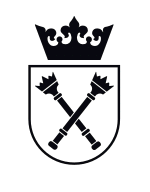 Lp.Przedmiot zamówieniaCena jednostkowa netto w punktach sprzedaży wykonawcy obowiązującaw dniu22 kwietnia 2024 r.Planowana ilość w litrachw czasie trwaniaUmowyŁączna wartość nettoVAT w %Łączna wartość bruttoabc = a x bde = c x d1.1 litr benzyny bezołowiowej 9540 000.... %2.1 litr benzyny bezołowiowej 9840 000.... %3.1 litr olejunapędowego80 000.... %Razem za paliwa silnikowe:Razem za paliwa silnikowe:Razem za paliwa silnikowe:Razem za paliwa silnikowe:Razem za paliwa silnikowe:Razem za paliwa silnikowe:............. złLp.Przedmiot zamówieniaCena jednostkowanetto za sztukę(poj. 4 litrów) obowiązującaw dniu22 kwietnia 2024 r.Maksymalna ilość sztukpłynów w czasieobowiązywania UmowyŁączna wartość nettoVAT w %Łączna wartość bruttoabc = a x bde = c x d4.Płyn do spryskiwaczyLETNI300.... %5.Płyn do spryskiwaczyZIMOWY300.... %Razem za płyn do spryskiwaczy:Razem za płyn do spryskiwaczy:Razem za płyn do spryskiwaczy:Razem za płyn do spryskiwaczy:Razem za płyn do spryskiwaczy:Razem za płyn do spryskiwaczy:............. złCena sumaryczna brutto za realizację całości przedmiotu zamówienia (tj. łącznie za paliwa silnikowe i płyny do spryskiwaczy):Cena sumaryczna brutto za realizację całości przedmiotu zamówienia (tj. łącznie za paliwa silnikowe i płyny do spryskiwaczy):Cena sumaryczna brutto za realizację całości przedmiotu zamówienia (tj. łącznie za paliwa silnikowe i płyny do spryskiwaczy):Cena sumaryczna brutto za realizację całości przedmiotu zamówienia (tj. łącznie za paliwa silnikowe i płyny do spryskiwaczy):Cena sumaryczna brutto za realizację całości przedmiotu zamówienia (tj. łącznie za paliwa silnikowe i płyny do spryskiwaczy):Karty paliwoweKarty paliwoweKarty paliwoweKarty paliwoweCena jednostkowa nettoCena jednostkowa netto6.Wydanie karty paliwowejWydanie karty paliwowejWydanie karty paliwowejWydanie karty paliwowejWysokość opustuWysokość opustuWysokość opustuWysokość opustu(w złotych/groszach) za 1 litr(w złotych/groszach) za 1 litr7.Wysokość opustu (w złotych/groszach) od ceny brutto za 1 litr danego paliwa silnikowego (tj. benzyny bezołowiowej o liczbieoktanowej 95, benzyny bezołowiowej o liczbie oktanowej 98 i oleju napędowego) obowiązującej na stacji benzynowej w dniutankowaniaWysokość opustu (w złotych/groszach) od ceny brutto za 1 litr danego paliwa silnikowego (tj. benzyny bezołowiowej o liczbieoktanowej 95, benzyny bezołowiowej o liczbie oktanowej 98 i oleju napędowego) obowiązującej na stacji benzynowej w dniutankowaniaWysokość opustu (w złotych/groszach) od ceny brutto za 1 litr danego paliwa silnikowego (tj. benzyny bezołowiowej o liczbieoktanowej 95, benzyny bezołowiowej o liczbie oktanowej 98 i oleju napędowego) obowiązującej na stacji benzynowej w dniutankowaniaWysokość opustu (w złotych/groszach) od ceny brutto za 1 litr danego paliwa silnikowego (tj. benzyny bezołowiowej o liczbieoktanowej 95, benzyny bezołowiowej o liczbie oktanowej 98 i oleju napędowego) obowiązującej na stacji benzynowej w dniutankowaniaNazwa ......................................................................Adres ......................................................................LP. Stacja/miejscowość/województwo/kraj Informacja o podstawie dysponowania 1. ......…………………………………………ZamawiającyWykonawca